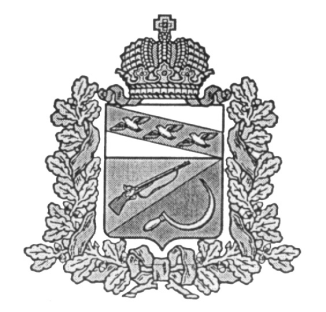 ПРЕДСТАВИТЕЛЬНОЕ СОБРАНИЕ ЩИГРОВСКОГО РАЙОНА КУРСКОЙ ОБЛАСТИ (четвертого созыва)Р Е Ш Е Н И Ег. Щигрыот 06 октября 2021г.                                                                                                №233-4-ПСО внесении изменений и дополненийв решение Представительного СобранияЩигровского района Курской областиот 22 декабря 2020года №161-4-ПС «О бюджете муниципального районаЩигровский район» Курской области на 2021 год и плановый период 2022 и 2023 годов»Представительное Собрание Щигровского района Курской области решило:1.Внести в Решение Представительного Собрания Щигровского района Курской области от 22 декабря 2020года №161-4-ПС «О бюджете муниципального района Щигровский район» Курской области на 2021 год и плановый период 2022 и 2023 годов следующие изменения:1.1.Статью 1 изложить в редакции:1. Основные характеристики бюджета муниципального района «Щигровский район» Курской области Утвердить основные характеристики бюджета муниципального района «Щигровский район» Курской области на 2021 год:Прогнозируемый общий объем доходов бюджета муниципального района «Щигровский район» Курской области в сумме 604617,49216тыс. рублей;Прогнозируемый общий объем расходов бюджета муниципального района «Щигровский район» Курской области сумме тыс. рублей, дефицит бюджета в сумме 731550,44510 тыс. руб., дефицит бюджета126932,95294тыс.руб.3.1. Пункт 6 статьи 5 изложить в редакции: «6. Установить, что в соответствии с пунктом 3 статьи 217 Бюджетного кодекса Российской Федерации в 2021 году в сводную бюджетную роспись вносятся изменения без внесений в настоящее Решение в случае использования (перераспределения) средств, зарезервированных в составе бюджетных ассигнований по подразделу «Другие государственные вопросы» раздела «Общегосударственные вопросы» в сумме 46357,88702 тыс. руб., из них:1500 резервный фонд Администрации района 3145,18132 тыс. руб. на мероприятия по участию в софинансировании объектов капитального ремонта и капитального строительства газо-водоснабжения;5351,64370 тыс. руб. на дорожную деятельность.36361,062 тыс. руб. на решение вопросов местного значенияСтатья 8. Межбюджетные трансферты бюджетам муниципальных образований пункт 1изложить в редакции:1. Установить, что критерий выравнивания расчетной бюджетной обеспеченности поселений Щигровского района, применяемый для распределения дотации из районного фонда финансовой поддержки поселений за счет собственных доходов на 2021 года равен 1., дополнительно при задолженности по социальным выплатам муниципальными образованиями района: до 100 тыс. установить коэффициент 0,1,до 200тыс.руб. установить коэффициент 0,2 до 200тыс.руб.,свыше 200 тыс. руб. установить коэффициент 0,3, свыше 300 тыс. руб. установить коэффициент 0,4, свыше 400 тыс. руб. установить коэффициент 0,52.Утвердить общий объем бюджетных ассигнований на предоставление межбюджетных трансфертов бюджетам муниципальных образований на 2021 год в сумме 15128,491 тыс. руб., на 2022 год в сумме 5306,919тыс. руб., на 2023год в сумме 4824,472тыс. руб. из них:в форме дотации на выравнивание бюджетной обеспеченности поселений из бюджета муниципального района за счет субвенции из областного бюджета на 2021 год в сумме 4904,666 тыс. руб., согласно приложению согласно приложению 13 к настоящему Решению, 2022  и 2023 годов соответственно 5306,919 тыс. руб. и 4824,472 тыс. руб. годов согласно приложению 14 к настоящему решению.дотации на выравнивание бюджетной обеспеченности поселений из районного фонда финансовой поддержки поселений за счет собственных доходов бюджета муниципального района, на 2021 год в сумме 2000 тысяч рублей бюджетам поселений Щигровского района согласно приложению №15 к настоящему Решению.распределение иных межбюджетных трансфертов на осуществление части полномочий по дорожной деятельности на 2021год в сумме 1973,825 тыс. руб., в соответствии с законодательством Российской Федерации на осуществление в границах поселения содержания автомобильных дорог зимний период в сумме (очистка снега) (приложение 16) к настоящему Решению.распределение иных межбюджетных трансфертов на осуществление части полномочий по организации в границах сельских поселений района электро- ,тепло- , газо- и водоснабжения в пределах полномочий на 2021 год в сумме 2960 тыс. руб., установленных законодательством Российской Федерации (приложение 22) к настоящему Решению.распределение иных межбюджетных трансфертов на осуществление части полномочий  по координатному описанию границ территориальных зон, установленных правилами землепользования и застройки муниципальных образований, утверждению подготовленной на основе генеральных планов сельских поселений Щигровского района Курской области документации по планировке территорий (проект планировки и проект межевания) в сумме 3290 тыс. руб. (приложение 24) к настоящему Решению.2.Приложения 1,5,7,9,11,13,15,22,24 изложить в новой редакции.3.Настоящее Решение вступает в силу со дня официального опубликования (обнародования).ПредседательПредставительного Собрания                                                                Н.Н. ШашковГлава Щигровского районаКурской области                                                                                        Ю.И. АстаховПриложение №1к решению Представительного Собрания Щигровского района Курской областиот «06» октября 2021г.№233-4-ПСИсточники внутреннего финансирования дефицита бюджета муниципальногорайона «Щигровский район» Курской области на 2021годПриложение №5к решению Представительного СобранияЩигровского района Курской областиот «06» октября 2021г.№233-4-ПСПоступление доходов в бюджет муниципального района «Щигровский район» Курской области в 2021году Приложение №7к решению Представительного СобранияЩигровского района Курской областиот «06» октября 2021 г.	№ 233-4-ПСРаспределение бюджетных ассигнований по разделам, подразделам, целевым статьям (муниципальным программам Щигровского района и непрограммным направлениям деятельности), группам видов расходов к классификации расходов бюджета муниципального района на 2021 годПриложение №9к решению Представительного СобранияЩигровского района Курской областиот «06» октября 2021г.	№233-4-ПСВедомственная структура расходов бюджета муниципального района «Щигровский район» Курской области на 2021 год		Приложение №11к решению Представительного СобранияЩигровского района Курской областиот «06» октября 2021г.№233-4-ПСРаспределение бюджетных ассигнований по целевым статьям (муниципальным программам Щигровского района и непрограммным направлениям деятельности), группам видов расходов к классификации расходов бюджета муниципального района на 2021 годПриложение №13к решению Представительного СобранияЩигровского района Курской областиот «06» октября 2021г.№233-4-ПС ОБЪЕМЫдотаций на выравнивание бюджетной обеспеченности поселений Щигровского районаКурской области из бюджета муниципального района «Щигровский район»Курской области за счет субвенций из областного бюджета на 2021 год(тыс. рублей)Приложение №15к решению Представительного Собрания Щигровского района Курской областиот «06» октября 2021г.№233-4-ПСОБЪЕМЫдотаций на выравнивание бюджетной обеспеченности поселений Щигровского районаКурской области из бюджета муниципального района «Щигровский район» Курской области на 2021год(тыс. рублей)Приложение №22к решению Представительного СобранияЩигровского района Курской областиот «06» октября 2021г.№233-4-ПСОбъемы иных межбюджетных трансфертов на осуществление части полномочий по организации в границах сельских поселений района электро-,тепло-, газо- и водоснабжения в пределах полномочий, установленных законодательством Российской Федерации(тыс. рублей)Приложение №24к решению Представительного Собрания Щигровского района Курской областиот «06» октября 2021г.№233-4-ПСОбъемы иных межбюджетных трансфертов на осуществление части полномочий по координатному описанию границ территориальных зон, установленных правилами землепользования и застройки муниципальных образований, мероприятий по утверждению подготовленной на основе генеральных планов сельских поселений Щигровского района Курской области документации по планировке территорий (проект планировки и проект межевания) (тыс. рублей)90 00 00 00 00 0000 000Источники финансирования дефицита бюджета-всего126932,952940 1 00  00 00 00 0000 00АИзменение остатков средств126932,9529401  00 00 00 00 0000 500Увеличение остатков средств, всего606558,815480 1 05 00 00 00 0000 500Увеличение остатков средств бюджетов606558,815480 1 05 02 00 00 0000 500Увеличение прочих остатков средств бюджетов606558,815480 1 05 02 01 05 0000 510Увеличение прочих остатков денежных средств бюджетов муниципальных районов606558,8154801 00 00 00 00 0000 600Уменьшение остатков средств, всего733491,7684201 05 00 00 00 0000 600Уменьшение остатков средств733491,7684201 05 02 00 00 0000 600Уменьшение остатков средств, всего733491,7684201 05 02 01 00 0000 610Уменьшение прочих остатков денежных средств бюджетов733491,7684201 05 02 01 05 0000 610Уменьшение прочих остатков средств бюджетов муниципальных районов733491,768421238 50 00000 00 0000 000ДОХОДЫ БЮДЖЕТА - ВСЕГО604617,492161 00 00000 00 0000 000НАЛОГОВЫЕ И НЕНАЛОГОВЫЕ ДОХОДЫ149587,561121 01 00000 00 0000 000НАЛОГИ НА ПРИБЫЛЬ, ДОХОДЫ88063,4081 01 02000 01 0000 110Налог на доходы физических лиц88063,408101 02010 01 0000110Налог на доходы физических лиц с доходов, источником которых является налоговый агент, за исключением доходов, в отношении которых исчисление и уплата налога осуществляется в соответствии со статьями 227,227.1 и 228 Налогового кодекса Российской Федерации 85352,395101 02020 01 0000 110Налог на доходы физических лиц с доходов, полученных от осуществления деятельности физическими лицами, зарегистрированными в качестве индивидуальных предпринимателей, нотариусов, занимающихся частной практикой, адвокатов, учредивших адвокатские  кабинеты и других лиц, занимающихся частной практикой в соответствии со статьей 227 Налогового кодекса Российской Федерации1938,588101 02030 01 0000 110Налог на доходы физических лиц с доходов, полученных физическими лицами в соответствии со статьей 228 Налогового кодекса Российской Федерации772,425103 00000 00 0000 000НАЛОГИ НА ТОВАРЫ (РАБОТЫ, УСЛУГИ), РЕАЛИЗУЕМЫЕ НА ТЕРРИТОРИИ РОССИЙСКОЙ ФЕДЕРАЦИИ12885,445103 02231 01 0000 110Доходы от уплаты акцизов на дизельное топливо, подлежащие распределению между бюджетами субъектов российской Федерации и местными бюджетами с учетом установленных дифференцированных нормативов отчислений в местные бюджеты5939,975103 02241 01 0000 110Доходы от уплаты акцизов на моторные масла для дизельных и (или) карбюраторных (инжекторных) двигателей, подлежащие распределению между бюджетами субъектов российской Федерации и местными бюджетами с учетом установленных дифференцированных нормативов отчислений в местные бюджеты29,808103 02251 01 0000 110Доходы от уплаты акцизов на автомобильный бензин, подлежащие распределению между бюджетами субъектов российской Федерации и местными бюджетами с учетом установленных дифференцированных нормативов отчислений в местные бюджеты7737,113103 02261 01 0000 110Доходы от уплаты акцизов на прямогонный бензин, подлежащие распределению между бюджетами субъектов российской Федерации и местными бюджетами с учетом установленных дифференцированных нормативов отчислений в местные бюджеты-821,451105 00000 00 0000 000 НАЛОГИ НА СОВОКУПНЫЙ ДОХОД3386,209105 01000 00 0000 110Налог, взимаемый в связи с применением упрощенной системы налогообложения857,33105 01010 01 0000 110Налог,  взимаемый с налогоплательщиков, выбравших в качестве объекта  налогообложения доходы588,724105 01020 01 0000 110Налог, взимаемый с налогоплательщиков, выбравших в качестве объектов налогообложения доходы, уменьшенные на величину расходов268,606105 02010 02 0000 110Единый налог на вмененный доход для отдельных видов деятельности135,241105 03010 01 0000 110Единый сельскохозяйственный налог1890,057105 04000 02 0000 110Налог, взимаемый с применением патентной системы налогообложения, зачисляемый в бюджеты муниципальных районов503,581111 00000 00 0000000ДОХОДЫ ОТ ИСПОЛЬЗОВАНИЯ ИМУЩЕСТВА, НАХОДЯЩЕГОСЯ В ГОСУДАРСТВЕННОЙ И МУНИЦИПАЛЬНОЙ СОБСТВЕННОСТИ7156,595111 05000 00 0000 120Доходы, получаемые в виде арендной либо иной платы за передачу в возмездное пользование государственного и муниципального имущества (за исключением имущества бюджетных и автономных учреждений, а также имущества государственных и муниципальных унитарных предприятий, в том числе казенных)7156,595111 05013 05 0000120Доходы, получаемые в виде арендной платы за земельные участки, государственная собственность на которые не разграничена и которые расположены в границах сельских поселений и межселенных территорий муниципальных районов, а также средства от продажи права на заключение договоров аренды указанных земельных участков7156,595112 00000 00 0000 000ПЛАТЕЖИ ПРИ ПОЛЬЗОВАНИИ ПРИРОДНЫМИ РЕСУРСАМИ2,17711201000010000120Плата за негативное воздействие на окружающею среду2,17711201010010000120Плата за выбросы загрязняющих веществ в атмосферный воздух стационарными объектами1,87711201041010000120Плата за размещение отходов производства и потребления0,3113 00000 00 0000 000Доходы от оказания платных услуг и компенсации затрат государства2056,17212113 01995 05 0000130Прочие доходы от оказания платных услуг (работ) получателями средств бюджетов муниципальных районов1441,90988113 02995 05 0000 130Прочие доходы от компенсации затрат бюджетов муниципальных районов614,262241 14 00000 00 0000 000ДОХОДЫ ОТ ПРОДАЖИ МАТЕРИАЛЬНЫХ И НЕМАТЕРИАЛЬНЫХ АКТИВОВ33512,4781 14 06013 05 0000 430Доходы от продажи земельных участков, государственная собственность на которые не разграничена и которые расположены в границах сельских поселений и межселенных территорий муниципальных районов33512,4781 16 00000 00 0000 000ШТРАФЫ, САНКЦИИ, ВОЗМЕЩЕНИЕ УЩЕРБА0,2501 16 01063 01 0000 140Административные штрафы, установленные Главой 6 Кодекса Российской Федерации об административных правонарушениях, за административные правонарушения, посягающие на здоровье, санитарно-эпидемиологическое благополучие населения и общественную нравственность, налагаемые мировыми судьями, комиссиями по делам несовершеннолетних и защите их прав0,250117 15000 00 0000 150Инициативные платежи2524,827117 15030 05 0000 150Инициативные платежи, зачисляемые в бюджеты муниципальных районов2524,827117 15030 05 0001 150Водоснабжение ул. Школьная, ул. Садовая п. Вишневка Вишневского сельсовета Щигровского района Курской области»113,236117 15030 05 0002 150«Водоснабжение д. Апухтина Вышнеольховатского сельсовета Щигровского района Курской области»95,485117 15030 05 0003 150«Водоснабжение ул. Дружбы с. Вязовое Вязовского сельсовета Щигровского района Курской области»81,869117 15030 05 0004 150«Водоснабжение ул..Больничная с. Защитное Защитенского  сельсовета Щигровского района Курской области»106,410117 15030 05 0005 150«Водоснабжение д. Пожидаевка Знаменского сельсовета Щигровского района Курской области»112,149117 15030 05 0006 150«Водоснабжение д. Касиновка Касиновского сельсовета Щигровского района Курской области»117,268117 15030 05 0007 150«Водоснабжение ул. Школьная, ул. Заречная с. Косоржа Косоржанского сельсовета Щигровского района Курской области»118,919117 15030 05 0008 150«Водоснабжение д. Желябовка Кривцовского сельсовета Щигровского района Курской области»125,474117 15030 05 0009 150«Водоснабжение д. Кунач Крутовского сельсовета Щигровского района Курской области»102,935117 15030 05 0010 150«Водоснабжение ул. Цветочная, с. Мелехино 2-е, Мелехинского сельсовета Щигровского района Курской области»113,569117 15030 05 0011 150«Водоснабжение д. Длинная Никольского сельсовета Щигровского района Курской области»126,159117 15030 05 0012 150«Сеть водоснабжения д. Бобровка Охочевского сельсовета Щигровского района Курской области»74,747117 15030 05 0013 150«Сеть водоснабжения ул. Дружбы в д. Шаталовка Охочевского сельсовета Щигровского района Курской области»116,750117 15030 05 0014 150«Водоснабжение ул. Нижняя, ул. Сельская д. Козловка Пригородненского сельсовета Щигровского района Курской области»118,644117 15030 05 0015 150«Водоснабжение ул. Комарова, ул. Гагарина сл. Пригородняя Пригородненского сельсовета Щигровского района Курской области»116,518117 15030 05 0016 150«Сеть водоснабжения ул. Ленина сл. Пригородняя Пригородненского сельсовета Щигровского района Курской области»64,243117 15030 05 0017 150«Водоснабжение с. Нижний Теребуж Теребужского сельсовета Щигровского района Курской области»118,812117 15030 05 0018 150«Водоснабжение п. Плота Титовского сельсовета Щигровского района Курской области»98,514117 15030 05 0019 150«Водоснабжение д. Сидоровка Троицкокраснянского сельсовета Щигровского района Курской области»139,059117 15030 05 0020  150«Автомобильная дорога местного значения ул. Лесная, ул. Парковая в п.Вишневка Вишневского сельсовета Щигровского района Курской области»203,981117 15030 05 0021  150«Автомобильная дорога местного значения с. Малый Змеинец Касиновского сельсовета Щигровского района Курской области»260,0862 00 00000 00 0000 000БЕЗВОЗМЕЗДНЫЕ ПОСТУПЛЕНИЯ455029,93104202 00000 00 0000 000Безвозмездные поступления от других бюджетов бюджетной системы Российской Федерации456167,254362 02 15001 00 0000 150Дотации бюджетам субъектов Российской Федерации и муниципальных образований33930,6852 02 15001 05 0000 150Дотация бюджетам муниципальных районов на выравнивание бюджетной обеспеченности33930,685202 20000 00 0000 150Субсидии бюджетам муниципальных районов156963,21436202 25393 00 0000 150Субсидии бюджетам муниципальных образований на финансовое обеспечение дорожной деятельности в рамках реализации регионального проекта «Дорожная сеть» национального проекта «Безопасные и качественные автомобильные дороги»103771,937202 25393 05 0000 150Субсидии бюджетам муниципальных образований на финансовое обеспечение дорожной деятельности в рамках реализации регионального проекта «Дорожная сеть» национального проекта «Безопасные и качественные автомобильные дороги»103771,937202 25497  00 0000 150Субсидии бюджетам муниципальных образований для предоставления молодым семьям социальной выплаты на приобретение жилья1238,28636202 25497 05 0000 150Субсидии бюджетам муниципальных районов для предоставления молодым семьям социальной выплаты на приобретение жилья1238,28636202 25467 05 0000 150Субсидия на обеспечение развития и укрепления материально-технической базы домов культуры в населенных с числом жителей до 50 тысяч человек300202 25304 05 0000 150Субсидия на финансовое обеспечение мероприятий по организации бесплатного горячего питания обучающихся, получающих начальное общее образование в государственных и муниципальных образовательных учреждениях3204,549202 25491 05 0000 150Субсидия на реализацию мероприятий регионального проекта «Успех каждого ребенка»2274,337202 29999 05 0000 150Субсидии на софинансирование расходов, связанных с организацией отдыха детей в каникулярное время374,774202 29999 05 0000 150Субсидия на софинансирование проекта «Народный бюджет»28329,059202 29999 05 0001 150Водоснабжение ул. Школьная, ул. Садовая п. Вишневка Вишневского сельсовета Щигровского района Курской области»1358,832202 29999 05 0002 150«Водоснабжение д. Апухтина Вышнеольховатского сельсовета Щигровского района Курской области»1145,813202 29999 05 0003 150«Водоснабжение ул. Дружбы с. Вязовое Вязовского сельсовета Щигровского района Курской области»982,421202 29999 05 0004 150«Водоснабжение ул. Больничная с. Защитное Защитенского  сельсовета Щигровского района Курской области»1276,920202 29999 05 0005 150«Водоснабжение д. Пожидаевка Знаменского сельсовета Щигровского района Курской области»1345,788202 29999 05 0006 150«Водоснабжение д. Касиновка Касиновского  Щигровского района Курской области»1407,216202 29999 05 0007 150«Водоснабжение ул. Школьная, ул. Заречная с. Косоржа Косоржанского сельсовета Щигровского района Курской области»1427,021202 29999 05 0008 150«Водоснабжение д. Желябовка Кривцовского сельсовета Щигровского района Курской области»1505,688202 29999 05 0009 150«Водоснабжение д. Кунач Крутовского сельсовета Щигровского района Курской области»1235,213202 29999 05 0010 150«Водоснабжение ул. Цветочная, с. Мелехино 2-е, Мелехинского сельсовета Щигровского района Курской области»1362,828202 29999 05 0011 150«Водоснабжение д. Длинная Никольского сельсовета Щигровского района Курской области»1513,901202 29999 05 0012 150«Сеть водоснабжения д. Бобровка Охочевского сельсовета Щигровского района Курской области»896,958202 29999 05 0013 150«Сеть водоснабжения ул. Дружбы в д. Шаталовка Охочевского сельсовета Щигровского района Курской области»1401,000202 29999 05 0014 150«Водоснабжение ул. Нижняя, ул. Сельская д. Козловка Пригородненского сельсовета Щигровского района Курской области»1423,728202 29999 05 0015 150«Водоснабжение ул. Комарова, ул. Гагарина сл. Пригородняя Пригородненского сельсовета Щигровского района Курской области»1398,216202 29999 05 0016 150«Сеть водоснабжения ул. Ленина сл. Пригородняя Пригородненского сельсовета Щигровского района Курской области»770,910202 29999 05 0017 150«Водоснабжение с. Нижний Теребуж Теребужского сельсовета Щигровского района Курской области»1425,737202 29999 05 0018 150«Водоснабжение п. Плота Титовского сельсовета Щигровского района Курской области»1182,161202 29999 05 0019 150«Водоснабжение д. Сидоровка Троицкокраснянского сельсовета Щигровского района Курской области»1668,708202 29999 05 0020 150«Автомобильная дорога местного значения ул. Лесная, ул. Парковая п. Вишневка Вишневского сельсовета Щигровского района Курской области»1800,0202 29999 05 0021 150«Автомобильная дорога местного значения с. Малый Змеинец Касиновского сельсовета Щигровского района Курской области»1800,0202 29999 05 0000 150Субсидии на предоставление мер социальной поддержки работникам муниципальных образовательных организаций110,068202 29999  05 0000 150Субсидии на приобретение горюче-смазочных материалов для обеспечения подвоза обучающихся874,444202 29999 05 0000 150Субсидии на дополнительное  финансирование мероприятий по организации питания обучающихся из малоимущих и (или) многодетных семей292,333202 29999 05 0000 150Создание условий для развития социальной и инженерной инфраструктуры16193,427202 30000 00 0000 150Субвенции бюджетам субъектов Российской Федерации и муниципальных образований264759,797202 35930 00 0000 150Субвенции на государственную регистрацию актов гражданского состояния1251,640202 35930 05 0000 150Субвенция бюджетам муниципальных районов на государственную регистрацию актов гражданского состояния1251,640202 30013 00 0000 150Субвенции бюджетам муниципальных образований на обеспечение мер социальной поддержки реабилитированных лиц и лиц, признанных пострадавшими от политических репрессий42,779202 300013 05 0000 150Субвенции бюджетам муниципальных районов на обеспечение мер социальной поддержки реабилитированным лицам и лиц, признанных пострадавшими от политических репрессий42,779202 30027 00 0000 150Субвенция бюджетам муниципальных образований на содержание ребенка в семье опекуна и приемной семье, а также вознаграждение, причитающееся приемному родителю3228,637202 30027 05 0000 150Субвенция бюджетам муниципальных районов на содержание ребенка в семье опекуна (попечителя) и приемной семье, а также вознаграждение, причитающееся приемному родителю3228,637202 35302 00 0000 150Субвенции бюджетам муниципальных образований на выплату ежемесячной денежной выплаты на ребенка в возрасте от трех до семи лет включительно27096,282202 35302 05 0000 150 Субвенции бюджетам муниципальных районов на выплату ежемесячной денежной выплаты на ребенка в возрасте от трех до семи лет включительно27096,282202 35303 00 0000 150Субвенции бюджетам муниципальных образований на осуществление выплаты ежемесячного денежного вознаграждения за классное руководство педагогическим работникам муниципальных образовательных организаций, реализующих образовательные программы начального общего, основного общего и среднего общего образования, в том числе адаптированные основные общеобразовательные программы13514,760202 35303 05 0000 150Субвенции бюджетам муниципальных районов на осуществление выплаты ежемесячного денежного вознаграждения за классное руководство педагогическим работникам муниципальных образовательных организаций, реализующих образовательные программы начального общего, основного общего и среднего общего образования, в том числе адаптированные основные общеобразовательные программы13514,760202 35469 05 0000 150 Субвенция на проведение Всероссийской переписи населения 2020года162,963202 3530205 0000 150Субвенция бюджетам муниципальных  районов на осуществление государственных полномочий по составлению(изменению) списков кандидатов в присяжные заседатели федеральных судов общей юрисдикции в Российской Федерации1,034202 39999 00 0000 150Прочие субвенции2194691,702202 39999 05 0000 150Субвенции местным бюджетам на реализацию основных общеобразовательных и дополнительных программ в части финансирования расходов на оплату труда работников муниципальных общеобразовательных организаций, расходов на приобретение учебников и учебных пособий, средств обучения, игр, игрушек (за исключением расходов на содержание зданий и оплату коммунальных услуг)190261,242202 39999 05 0000 150Субвенции местным бюджетам на реализацию общеобразовательной программы дошкольного образования в части финансирования расходов на оплату труда работников муниципальных дошкольных образовательных организаций, расходов на приобретение учебных пособий, средств обучения, игр, игрушек (за исключением расходов на содержание зданий и оплату коммунальных услуг)2419,905202 39999 05 0000 150Субвенции на выплату ЕДВ ветеранам труда и труженикам тыла4209,444202 39999 05 0000 150Субвенция на оказание финансовой поддержки общественным организациям ветеранов войны, труда, Вооруженных сил и правоохранительных органов124,3202 39999 05 0000 150Субвенции бюджетам на выплату ежемесячного пособия на ребенка1865,127202 39999 05 0000 150Субвенция на обеспечение продовольственными товарами по сниженным ценам и выплату ежемесячной денежной компенсации170,463202 39999 05 0000 150Субвенция на содержание работников, осуществляющих переданные государственные полномочия в сфере социальной защиты населения1244,0202 39999 05 0000 150Субвенция в сфере архивного дела294,628202 39999 05 0000 150Субвенция муниципальным районам на содержание работников, осуществляющих отдельные государственные полномочия по предоставлению работникам муниципальных учреждений культуры мер социальной поддержки 59,958202 39999 05 0000 150Субвенции в сфере трудовых отношений311,0202 39999 05 0000 150Субвенция на обеспечение деятельности комиссии по делам  несовершеннолетних и защите их прав311,0202 39999 05 0000 150Субвенция на организацию и обеспечение деятельности административных комиссий311,0202 39999 05 0000 150Субвенция муниципальным районам для осуществления государственных полномочий на предоставление мер социальной поддержки работникам муниципальных учреждений культуры на оплату жилья и коммунальных услуг851,727202 39999 05 0000 150Субвенция на предоставление компенсации расходов на оплату жилых помещений, отопления и освещения работникам муниципальных образовательных организаций9530,383202 39999 05 0000 150Субвенция на содержание работников, осуществляющих переданные государственные полномочия по организации и осуществлению деятельности по опеке и попечительству964,1202 39999 05 0000150Субвенция по расчету и предоставлению дотаций на выравнивание бюджетной обеспеченности сельских поселений4904,666202 39999 05 0000 150Субвенция на осуществление выплаты компенсации части родительской платы за присмотр и уход за детьми, посещающими образовательные организации, реализующие образовательные программы дошкольного образования241,988202 39999 05 0000150Субвенция на содержание работников, осуществляющих переданные государственные полномочия по выплате компенсации части родительской платы37,162202 39999 05 0000 150Субвенции бюджетам муниципальных районов на содержание работников, осуществляющих отдельные государственные полномочия по организации мероприятий при осуществлении деятельности по обращению с животными без владельцев31,1202 39999 05 0000150Субвенция на организацию мероприятий по осуществлению деятельности с животными без владельцев226,461202 39999 05 0000 150Субвенции на оплату труда с начислениями, материально-техническое обеспечение работников, осуществляющих ежемесячные денежные выплаты на ребенка в возрасте от 3 до 7 лет, в части оплаты труда622,0202 39999 05 0000 150Субвенция на оплату услуг по доставке пересылке ежемесячных денежных выплат на ребенка от трех до семи лет включительно379,348202 39999 05 0000 150Субвенции на содержание работников, осуществляющих ежемесячные денежные выплаты на ребенка в возрасте от 3 до 7 лет, в части  оснащения рабочих мест90,7202 40000 00 0000 0000Иные межбюджетные трансферты513,558202 40014 05 0000 150Межбюджетные трансферты, передаваемые бюджетам  муниципальных районов на осуществление части  полномочий по решению вопросов местного значения в соответствии с заключенными соглашениями 513,558207 00000 00 0000 180Прочие безвозмездные поступления804207 05030 05 0000 180Прочие безвозмездные поступления в бюджеты муниципальных районов80421900000 00 0000 000Возврат остатков субсидий, субвенций и иных межбюджетных трансфертов, имеющих целевое назначение, прошлых лет-1941,323322196001005 0000 151Возврат прочих остатков субсидий, субвенций и иных межбюджетных трансфертов, имеющих целевое назначение, прошлых лет из бюджета муниципальных районов-1941,32332Наименование показателяРЗПРЦСРВРСумма (тыс. руб.)123456ОБЩЕГОСУДАРСТВЕННЫЕ ВОПРОСЫ010092422,16760Функционирование высшего должностного лица субъекта Российской Федерации и муниципального образования01021671,58Обеспечение функционирования главы муниципального образования010271000000001671,58Глава муниципального образования010271100000001671,58Обеспечение деятельности и выполнение функций органов местного самоуправления010271100С14021671,58Расходы на выплаты персоналу в целях обеспечения выполнения функций государственными (муниципальными) органами, казенными учреждениями, органами управления государственными внебюджетными фондами010271100С14021001671,58Функционирование законодательных (представительных) органов государственной власти и представительных органов муниципальных образований0103613,63Обеспечение деятельности представительного органа муниципального образования01037500000000613,63Аппарат представительного органа муниципального образования01037530000000613,63Обеспечение деятельности и выполнение функций органов местного самоуправления010375300С1402613,63Расходы на выплаты персоналу в целях обеспечения выполнения функций государственными (муниципальными) органами, казенными учреждениями, органами управления государственными внебюджетными фондами010375300С1402100613,63Функционирование Правительства Российской Федерации, высших исполнительных органов государственной власти субъектов РФ, местных администраций010411951,585Обеспечение функционирования местных администраций0104730000000011951,585Обеспечение деятельности администрации муниципального образования0104731000000011951,585Обеспечение деятельности и выполнение функций органов местного самоуправления010473100С140211951,585Расходы на выплаты персоналу в целях обеспечения выполнения функций государственными (муниципальными) органами, казенными учреждениями, органами управления государственными внебюджетными фондами010473100С140210011828,413Закупка товаров, работ и услуг для обеспечения государственных (муниципальных) нужд010473100С1402200123,172Судебная система01051,034Непрограммные расходы010577200000001,034Составление списков кандидатов в присяжные заседатели010577200512001,034Закупка товаров, работ и услуг для обеспечения государственных (муниципальных) нужд010577200512002001,034Обеспечение деятельности финансовых, налоговых, таможенных органов и органов финансового (финансово-бюджетного) надзора01064214,414Муниципальная программа «Повышение эффективности управления финансами»010 614000000002562,551Подпрограмма «Управление муниципальной программой и обеспечение условий реализации» муниципальной программы «Повышение эффективности управления финансами»010614300000002562,551Руководство и управление в сфере установленных функций органов местного самоуправления010614301000002562,551Обеспечение деятельности и выполнение функций органов местного самоуправления010614301С14022562,551Расходы на выплаты персоналу в целях обеспечения выполнения функций государственными (муниципальными) органами, казенными учреждениями, органами управления государственными внебюджетными фондами010614301С14021002560,551Иные бюджетные ассигнования010614301С14028002,0Обеспечение деятельности контрольно-счетных органов муниципального образования010674000000001666,863Руководитель контрольно-счетного органа муниципального образования01067410000000684,585Обеспечение деятельности и выполнение функций органов местного самоуправления010674101С1402684,585Расходы на выплаты персоналу в целях обеспечения выполнения функций государственными (муниципальными) органами, казенными учреждениями, органами управления государственными внебюджетными фондами010674101С1402100684,585Аппарат контрольно-счетного органа муниципального образования01067430000000982,278Обеспечение деятельности и выполнение функций органов местного самоуправления010674300С1402468,72Расходы на выплаты персоналу в целях обеспечения выполнения функций государственными (муниципальными) органами, казенными учреждениями, органами управления государственными внебюджетными фондами010674300С1402100468,72Осуществление переданных полномочий в сфере внешнего муниципального контроля010674300П1484513,558Расходы на выплаты персоналу в целях обеспечения выполнения функций государственными (муниципальными) органами, казенными учреждениями, органами управления государственными внебюджетными фондами010674300П1484100513,558Резервные фонды01111500Резервные фонды органов местного самоуправления011178000000001500Резервные фонды011178100000001500Резервный фонд местной администрации011178100С14031500Иные бюджетные ассигнования011178100С14038001500Другие общегосударственные вопросы011372454,9246Муниципальная программа «Социальная поддержка граждан в Щигровском районе Курской области»011302000000001176,8Подпрограмма «Управление муниципальной программой и обеспечение условий реализации» муниципальной программы «Социальная поддержка граждан»01130210000000124,3Оказание мер социальной поддержки отдельным категориям граждан01130210100000124,3Оказание финансовой поддержки общественным организациям ветеранов войны, труда, Вооруженных Сил и правоохранительных органов01130210113200124,3Предоставление субсидий бюджетным, автономным учреждениям и иных некоммерческим организациям01130210113200600124,3Подпрограмма «Развитие мер социальной поддержки отдельных категорий граждан» муниципальной программы «Социальная поддержка граждан в Щигровском районе Курской области»0113022000000058,4Проведение мероприятий в области социальной политики011302201С147558,4Предоставление субсидий бюджетным, автономным учреждениям и иных некоммерческим организациям011302201С147560038,4Закупка товаров, работ и услуг для обеспечения государственных (муниципальных) нужд011302201С147520020Подпрограмма «Улучшение демографической ситуации, совершенствование социальной поддержки семьи и детей» муниципальной программы «Социальная поддержка граждан Щигровского района Курской области»01130230000000994,1Организация осуществления государственных выплат детям-сиротам и детям, оставшимся без попечения родителей01130230100000994,1Содержание работников, осуществляющих переданные государственные полномочия по организации и осуществлению деятельности по опеке и попечительству01130230113170964,1Расходы на выплаты персоналу в целях обеспечения выполнения функций государственными (муниципальными) органами, казенными учреждениями, органами управления государственными внебюджетными фондами01130230113170100933Закупка товаров, работ и услуг для обеспечения государственных (муниципальных) нужд0113023011317020031,1Проведение мероприятий в области социальной политики011302301С147530Закупка товаров, работ и услуг для обеспечения государственных (муниципальных) нужд011302301С147520030Муниципальная программа «Развитие муниципальной службы в Щигровском районе Курской области»01130900000000227,2Подпрограмма «Реализация мероприятий направленных на развитие муниципальной службы» муниципальной программы «Развитие муниципальной службы в Щигровском районе Курской области»01130910000000227,2Подготовка кадров муниципальной службы01130910100000227,2Мероприятия, направленные на развитие муниципальной службы011309101С1437227,2Закупка товаров, работ и услуг для обеспечения государственных (муниципальных) нужд011309101С1437200227,2Муниципальная программа Щигровского района Курской области «Сохранение и развитие архивного дела в Щигровском районе Курской области»011310000000002374,628Подпрограмма «Организация хранения, комплектования и использования документов Архивного фонда Курской области» муниципальной программы «Сохранение и развитие архивного дела»011310200000002374,628Осуществление отдельных государственных полномочий в сфере архивного дела011310201000002374,628Осуществление отдельных государственных полномочий в сфере архивного дела01131020113360294,628Расходы на выплаты персоналу в целях обеспечения выполнения функций государственными (муниципальными) органами, казенными учреждениями, органами управления государственными внебюджетными фондами01131020113360100294,628Реализация мероприятий по содержанию муниципального архива011310201С14382080Закупка товаров, работ и услуг для обеспечения государственных (муниципальных) нужд011310201С14382002080Муниципальная программа «Профилактика правонарушений в Щигровском районе Курской области»01131200000000341Подпрограмма «Управление муниципальной программой и обеспечение условий реализации» муниципальной программы «Профилактика правонарушений в Щигровском районе Курской области»01131210000000341Обеспечение установленных функций в сфере управления01131210100000341Осуществление отдельных государственных полномочий по созданию и обеспечению деятельности комиссий по делам несовершеннолетних и защите их прав01131210113180311Расходы на выплаты персоналу в целях обеспечения выполнения функций государственными (муниципальными) органами, казенными учреждениями, органами управления государственными внебюджетными фондами01131210113180100311Реализация мероприятий направленных на обеспечение правопорядка на территории муниципального образования011312101С143530Закупка товаров, работ и услуг для обеспечения государственных (муниципальных) нужд011312101С143520030Муниципальная программа «Развитие Щигровского района Курской области и укрепление материально-технической базы Щигровского района Курской области»0113180000000017339,683Подпрограмма «Укрепление материально-технической и информационной базы Щигровского района Курской области» муниципальной программы «Развитие Щигровского района Курской области и укрепление материально-технической базы Щигровского района Курской области»0113181000000017339,683Расходы на обеспечение деятельности (оказание услуг) муниципальных учреждений011318101С140113449,37Расходы на выплаты персоналу в целях обеспечения выполнения функций органами местного самоуправления казенными учреждениями011318101С14011005845,3Закупка товаров, работ и услуг для обеспечения государственных (муниципальных) нужд011318101С14012007355,897Иные бюджетные ассигнования011318101С1401800248,173Материально-техническое обеспечение Администрации Щигровского района011318101С14933890,313Закупка товаров, работ и услуг для обеспечения государственных (муниципальных) нужд011318101С14932003890,313Муниципальная программа «Противодействие злоупотреблению наркотиками в Щигровском районе Курской области»0113200000000010Подпрограмма «Противодействие злоупотреблению наркотиками в Щигровском районе Курской области муниципальной программы «Противодействие злоупотреблению наркотиками в Щигровском районе Курской области»0113201000000010Профилактические мероприятия по противодействию употреблению наркотиков0113201010000010Создание комплексной системы мер по профилактике употребления наркотиков011320101С148610Закупка товаров, работ и услуг для обеспечения государственных (муниципальных) нужд011320101С148620010Обеспечение функционирования местных администраций011373000000001638,812Обеспечение деятельности администрации муниципального образования011373100000001638,812Обеспечение деятельности и выполнение функций органов местного самоуправления011373100С14021638,812Расходы на выплаты персоналу в целях обеспечения выполнения функций органами местного самоуправления казенными учреждениями011373100С14021001638,812Реализация государственных функций, связанных с общегосударственным управлением0113760000000046803,06160Выполнение других (прочих) обязательств органа местного самоуправления011376100С140446640,09860Закупка товаров, работ и услуг для обеспечения государственных (муниципальных) нужд011376100С14042001698,498081Иные бюджетные ассигнования011376100С140480044941,60952Субвенция на проведение Всероссийской переписи населения01137610054690162,963Закупка товаров, работ и услуг для государственных (муниципальных) нужд01137610054690200162,963Непрограммная деятельность органов местного самоуправления011377000000002543,74Непрограммные расходы органов местного самоуправления01137720000000950Реализация мероприятий по распространению официальной информации011377200С1439950Закупка товаров, работ и услуг для государственных (муниципальных) нужд011377200С1439200950Расходы на содержание работника, осуществляющего отдельные государственные полномочия по отлову и содержанию безнадзорных животных0113772001271231,1Расходы на выплаты персоналу в целях обеспечения выполнения функций органа местного самоуправления казенными учреждениями0113772001271210031,1Осуществление отдельных государственных полномочий по организации и обеспечению деятельности административных комиссий01137720013480311Расходы на выплаты персоналу в целях обеспечения выполнения функций государственными (муниципальными) органами, казенными учреждениями, органами управления государственными внебюджетными фондами01137720013480100311Осуществление переданных полномочий РФ на государственную регистрацию актов гражданского состояния011377200593001251,64Расходы на выплаты персоналу в целях обеспечения выполнения функций органами местного самоуправления казенными учреждениями011377200593001001251,64Национальная безопасность и правоохранительная деятельность03004127,6Защита населения и территории от чрезвычайных ситуаций природного и техногенного характера, пожарная безопасность03104127,6Муниципальная программа «Защита населения  и территории от чрезвычайных ситуаций, обеспечение пожарной безопасности и безопасности людей на водных объектах»031013000000004127,6Подпрограмма «Защита населения Щигровского района Курской области от чрезвычайных ситуаций» муниципальной программы «Защита населения и территории от чрезвычайных ситуаций»031013200000004127,6Обеспечение эффективного функционирования системы гражданской обороны, защиты населения и территорий от чрезвычайных ситуаций, безопасности людей на водных объектах0310132010000004127,6Расходы на обеспечение деятельности (оказание услуг) муниципальных учреждений031013201С14013348,6Расходы на выплаты персоналу в целях обеспечения выполнения функций государственными (муниципальными) органами, казенными учреждениями, органами управления государственными внебюджетными фондами031013201С14011002996Закупка товаров, работ и услуг для обеспечения государственных (муниципальных) нужд031013201С1401200352,6Подпрограмма «Безопасный город» Щигровского района Курской области муниципальной программы «Защита населения и территории от чрезвычайных ситуаций, обеспечение пожарной безопасности и безопасности людей на водных объектах»031013300000000779Обеспечение эффективного функционирования системы гражданской обороны, защиты населения и территорий от чрезвычайных ситуаций, безопасности людей на водных объектах031013301000000779Расходы в области гражданской обороны, защиты населения и территорий от чрезвычайных ситуаций, безопасности людей на водных объектах031013301С1460779Закупка товаров, работ и услуг для обеспечения государственных (муниципальных) нужд031013301С1460200779Национальная экономика0400160190,55428Общеэкономические вопросы0401356Муниципальная программа «Содействие занятости населения Щигровского района Курской области»04011700000000356подпрограмма «Содействие временной занятости отдельных категорий граждан»0401171000000045Развитие рынков труда, повышение эффективности занятости населения0401171010000045Развитие рынков труда, повышение эффективности занятости населения040117101С143645Закупка товаров, работ и услуг для обеспечения государственных (муниципальных) нужд040117101С143620045Подпрограмма «Развитие рынков труда» муниципальной программы «Содействие занятости населения Щигровского района Курской области»04011720000000311Осуществление отдельных государственных полномочий в сфере трудовых отношений040 11720113310311Расходы на выплаты персоналу в целях обеспечения выполнения функций государственными (муниципальными) органами, казенными учреждениями, органами управления государственными внебюджетными фондами040 11720113310100311Транспорт04081500Муниципальная программа «Развитие транспортной системы, обеспечение перевозки пассажиров в Щигровском районе и безопасности дорожного движения»040811000000001500Подпрограмма «Развитие пассажирских перевозок в Щигровском районе» муниципальной «Развитие транспортной системы, обеспечение перевозки пассажиров в Щигровском районе и безопасности дорожного движения»040811300000001500Содействие повышения автомобильных перевозок Щигровского района040811301000001500Отдельные мероприятия по другим видам транспорта040811301С14261500Иные бюджетные ассигнования040811301С14268001500Дорожное хозяйство (дорожные фонды)0409147593,09828Муниципальная программа «Развитие транспортной системы, обеспечение перевозки пассажиров в Щигровском районе и безопасности дорожного движения»04091100000000147593,09828Подпрограмма «Развитие сети автомобильных дорог Щигровского района Курской области муниципальной программы «Развитие транспортной системы, обеспечение перевозки пассажиров в Щигровском районе и безопасности дорожного движения»0409112000000039532,43157Развитие сети автомобильных дорог общего пользования местного значения0409112010000039532,43157Строительство(реконструкция),капитальный ремонт, ремонт и содержание автомобильных дорог общего пользования 040911201S339082,122Капитальные вложения в объекты государственной (муниципальной собственности)040911201S339040082,122Капитальный ремонт, ремонт и содержание автомобильных дорог общего пользования местного значения040911201С14245917,35467Закупка товаров, работ и услуг для обеспечения государственных (муниципальных) нужд040911201С14242005262.24567Иные бюджетные ассигнования040911201С1424800655.109Иные межбюджетные трансферты на осуществление полномочий по капитальному ремонту и содержанию автомобильных дорог общего пользования040911201П14241973,825Межбюджетные трансферты040911201П14245001973,825Строительство (реконструкция) автомобильных дорог общего пользования местного значения040911201С142322032.79Капитальные вложения в объекты государственной (муниципальной собственности)040911201С142340022032.79Софинансирование на реализацию проекта «Народный бюджет»5926,33990«Автомобильная дорога местного значения ул. Лесная, ул. Парковая в п. Вишневка Вишневского сельсовета Щигровского района Курской области»040911201S40202288,13590Капитальные вложения в объекты государственной (муниципальной собственности)040911201S40204002288,13590«Автомобильная дорога местного значения с. Малый Змеинец Касиновского сельсовета Щигровского района Курской области»040911201S40213638,204Капитальные вложения в объекты государственной (муниципальной собственности)040911201S40214003638,204Средства областного бюджета на реализацию проекта «Народный бюджет»3600«Автомобильная дорога местного значения ул. Лесная, ул. Парковая в п. Вишневка Вишневского сельсовета Щигровского района Курской области.040911201140201800Капитальные вложения в объекты государственной (муниципальной собственности)040911201140204001800«Автомобильная дорога местного значения с. Малый Змеинец Касиновского сельсовета Щигровского района Курской области»040911201140211800Капитальные вложения в объекты государственной (муниципальной собственности)040911201140214001800Региональный проект «Безопасные и качественные автомобильные дороги»0409114R153930108060,66671Развитие сети автомобильных дорог общего пользования местного значения0409114R153930108060,66671Финансовое обеспечение дорожной деятельности в рамках муниципального проекта «Безопасные и качественные автомобильные дороги»0409114R153930108060,66671Капитальные вложения в объекты государственной (муниципальной собственности)0409114R153930400108060,66671Другие вопросы в области национальной экономики041210741,456Муниципальная программа «Обеспечение доступным и комфортным жильем и коммунальными услугами граждан в Щигровском районе04120700000000 6204,951Подпрограмма «Создание условий для обеспечения доступным и комфортным жильем и коммунальными услугами граждан в Щигровском районе» муниципальной программы «Обеспечение доступным и комфортным жильем и коммунальными услугами граждан в Щигровском районе04120720000000 6204,951Осуществление мероприятий по разработке документов планирования и градостроительного зонирования041207201С1416100,0Закупка товаров, работ и услуг для обеспечения государственных (муниципальных) нужд041207201С1416200100,0Осуществление мероприятий по разработке документов планирования и градостроительного зонирования041207202С14162814,951Закупка товаров, работ и услуг для обеспечения государственных (муниципальных) нужд041207202С14162002814,951Иные межбюджетные трансферты на осуществление мероприятий по разработке документов территориального планирования и градостроительного зонирования041207202П14163290Межбюджетные трансферты041207202П14165003290Подпрограмма «Содействие развитию малого и среднего предпринимательства» муниципальной программы «Развитие малого и среднего предпринимательства в Щигровском районе Курской области»0412151000000070Обеспечение малого и среднего предпринимательства, популяризация предпринимательской деятельности0412151010000070Обеспечение условий для развития малого и среднего предпринимательства на территории муниципального образования041215101С140570Закупка товаров, работ и услуг для обеспечения государственных (муниципальных) нужд041215101С14052005Предоставление субсидий бюджетным, автономным учреждениям и иным некоммерческим организациям041215101С140560065Обеспечение функционирования местных администраций041273000000003961,505Обеспечение деятельности администрации муниципального образования041273100000003961,505Обеспечение деятельности и выполнение функций органов местного самоуправления041273100С14023961,505Расходы на выплаты персоналу в целях обеспечения выполнения функций государственными (муниципальными) органами, казенными учреждениями, органами управления государственными внебюджетными фондами041273100С14021003961,505Муниципальная программа «Создание благоприятных условий для привлечения инвестиции в экономику Щигровского района»041222000000005Подпрограмма «Создание благоприятных условий для привлечения инвестиции в экономику Щигровского района» муниципальной программы «Создание благоприятных условий для привлечения инвестиции в экономику Щигровского района»041222100000005Создание благоприятных условий для привлечения инвестиций в экономику муниципального образования041222100000005Создание благоприятных условий для привлечения инвестиций в экономику муниципального образования041222101С14805Закупка товаров, работ и услуг для обеспечения государственных (муниципальных) нужд041222101С14802005Мероприятия в области земельных отношений041277200С1468500Закупка товаров, работ и услуг для обеспечения государственных (муниципальных) нужд041277200С1468200500Жилищно-коммунальное хозяйство050066232,40518Коммунальное хозяйство050262232,40518Муниципальная программа «Обеспечение доступным и комфортным жильем и коммунальными услугами граждан в Щигровском районе»0502070000000021017,29518Подпрограмма «Создание условий для обеспечения доступным и комфортным жильем в Щигровском районе» муниципальной программы «Обеспечение доступным и комфортным жильем и коммунальными услугами граждан в Щигровском районе»0502072000000021017,29518Создание условий для развития социальной и инженерной инфраструктуры Щигровского района Курской области0502072010000021007,29518Развитие социальной и инженерной инфраструктуры муниципальных образований Курской области050207201115006417,592Капитальные вложения в объекты государственной (муниципальной собственности)050207201115004006417,592Развитие социальной и инженерной инфраструктуры муниципальных образований 050207201S15002954,206Капитальные вложения в объекты государственной (муниципальной собственности)050207201S15004002954,206Создание условий для развития социальной и инженерной инфраструктуры муниципальных образований050207201П14172960Межбюджетные трансферты050207201П14175002960Создание условий для развития социальной и инженерной инфраструктуры муниципальных образований050207201С14173329,19718Закупка товаров, работ и услуг для обеспечения государственных (муниципальных) нужд050207201С141720029,19718Капитальные вложения в объекты государственной (муниципальной собственности)050207201С14174003300Обеспечение населения экологически чистой питьевой водой050207201С14275356,3Закупка товаров, работ и услуг для обеспечения государственных (муниципальных) нужд050207201С14272004756,3Капитальные вложения в объекты государственной (муниципальной собственности)050207201С1427400600Муниципальная программа « Комплексное развитие сельских территорий» Щигровского района Курской области05022400000000041215,11Подпрограмма « Создание и развитие инфраструктуры на сельских территориях» муниципальная программа «Комплексное развитие сельских территорий» Щигровского района Курской области Щигровского района Курской области»0502242000000041215,11Современный облик сельских территорий0502242010000041215,11Софинансирование на реализацию проекта «Народный бюджет»050224201S400016486,051Водоснабжение ул. Комарова, ул. Школьная, ул. Садовая п. Вишневка Вишневского сельсовета Щигровского района Курской области»050224201S4001905,888Капитальные вложения в объекты государственной (муниципальной собственности)050224201S4001400905,888«Водоснабжение д. Апухтина Вышнеольховатского сельсовета Щигровского района Курской области»050224201S4002763,877Капитальные вложения в объекты государственной (муниципальной собственности)050224201S4002400763,877«Водоснабжение ул. Дружбы с. Вязовое Вязовского сельсовета Щигровского района Курской области»050224201S4003654,949Капитальные вложения в объекты государственной (муниципальной собственности)050224201S4003400654,949«Водоснабжение ул. Больничная с. Защитное Защитенского сельсовета Щигровского района Курской области»050224201S4004851,280Капитальные вложения в объекты государственной (муниципальной собственности)050224201S4004400851,280«Водоснабжение д. Пожидаевка Знаменского сельсовета Щигровского района Курской области».050224201S4005897,192Капитальные вложения в объекты государственной (муниципальной собственности)050224201S4005400897,192«Водоснабжение д. Касиновка Касиновского сельсовета Щигровского района Курской области»050224201S4006938,144Капитальные вложения в объекты государственной (муниципальной собственности)050224201S4006400938,144«Водоснабжение ул. Школьная, ул. Заречная с. Косоржа Косоржанского сельсовета Щигровского района Курской области»050224201S4007951,349Капитальные вложения в объекты государственной (муниципальной собственности)050224201S4007400951,349«Водоснабжение д. Желябовка Кривцовского сельсовета Щигровского района Курской области»050224201S40081003,792Капитальные вложения в объекты государственной (муниципальной собственности)050224201S40084001003,792«Водоснабжение д. Кунач Крутовского сельсовета Щигровского района Курской области»050224201S4009823,477Капитальные вложения в объекты государственной (муниципальной собственности)050224201S4009400823,477«Водоснабжение ул. Цветочная, с. Мелехино 2-е, Мелехинского сельсовета Щигровского района Курской области»050224201S4010908,552Капитальные вложения в объекты государственной (муниципальной собственности)050224201S4010400908,552«Водоснабжение д. Длинная Никольского сельсовета Щигровского района Курской области»050224201S40111009,269Капитальные вложения в объекты государственной (муниципальной собственности)050224201S40114001009,269«Сеть водоснабжения д. Бобровка Охочевского сельсовета Щигровского района Курской области»050224201S4012597,972Капитальные вложения в объекты государственной (муниципальной собственности)050224201S4012400597,972«Сеть водоснабжения ул. Дружбы в д. Шаталовка Охочевского сельсовета Щигровского района Курской области»050224201S4013934,000Капитальные вложения в объекты государственной (муниципальной собственности)050224201S4013400934,000«Водоснабжение ул. Нижняя, ул. Сельская д. Козловка Пригородненского сельсовета Щигровского района Курской области»050224201S4014949,152Капитальные вложения в объекты государственной (муниципальной собственности)050224201S4014400949,152«Водоснабжение ул. Комарова, ул. Гагарина сл. Пригородняя Пригородненского сельсовета Щигровского района Курской области»050224201S4015932,144Капитальные вложения в объекты государственной (муниципальной собственности)050224201S4015400932,144«Сеть водоснабжения ул. Ленина сл. Пригородняя Пригородненского сельсовета Щигровского района Курской области»050224201S4016513,940Капитальные вложения в объекты государственной (муниципальной собственности)050224201S4016400513,940«Водоснабжение с. Нижний Теребуж Теребужского сельсовета Щигровского района Курской области».050224201S4017950,493Капитальные вложения в объекты государственной (муниципальной собственности)050224201S4017400950,493«Водоснабжение п. Плота Титовского сельсовета Щигровского района Курской области»050224201S4018788,109Капитальные вложения в объекты государственной (муниципальной собственности)050224201S4018400788,109«Водоснабжение д. Сидоровка Троицкокраснянского сельсовета Щигровского района Курской области»050224201S40191112,472Капитальные вложения в объекты государственной (муниципальной собственности)050224201S40194001112,472Средства областного бюджета на реализацию проекта «Народный бюджет»24729,059Водоснабжение ул. Комарова, ул. Школьная, ул. Садовая п. Вишневка Вишневского сельсовета Щигровского района Курской области»050224201140011358,832Капитальные вложения в объекты государственной (муниципальной собственности)050224201140014001358,832«Водоснабжение д. Апухтина Вышнеольховатского сельсовета Щигровского района Курской области»050224201140021145,813Капитальные вложения в объекты государственной (муниципальной собственности)050224201140024001145,813«Водоснабжение ул. Дружбы с. Вязовое Вязовского сельсовета Щигровского района Курской области».05022420114003982,421Капитальные вложения в объекты государственной (муниципальной собственности)05022420114003400982,421«Водоснабжение ул. Больничная с. Защитное Защитенского сельсовета Щигровского района Курской области»050224201140041276,920Капитальные вложения в объекты государственной (муниципальной собственности)050224201140044001276,920«Водоснабжение д. Пожидаевка Знаменского сельсовета Щигровского района Курской области»050224201140051345,788Капитальные вложения в объекты государственной (муниципальной собственности)050224201140054001345,788«Водоснабжение д. Касиновка Касиновского Щигровского района Курской области»050224201140061407,216Капитальные вложения в объекты государственной (муниципальной собственности)050224201140064001407,216«Водоснабжение ул. Школьная, ул. Заречная с. Косоржа Косоржанского сельсовета Щигровского района Курской области»050224201140071427,021Капитальные вложения в объекты государственной (муниципальной собственности)050224201140074001427,021«Водоснабжение д. Желябовка Кривцовского сельсовета Щигровского района Курской области»050224201140081505,688Капитальные вложения в объекты государственной (муниципальной собственности)050224201140084001505,688«Водоснабжение д .Кунач Крутовского сельсовета Щигровского района Курской области»050224201140091235,213Капитальные вложения в объекты государственной (муниципальной собственности)050224201140094001235,213«Водоснабжение ул. Цветочная, с. Мелехино 2-е, Мелехинского сельсовета Щигровского района Курской области»050224201140101362,828Капитальные вложения в объекты государственной (муниципальной собственности)050224201140104001362,828«Водоснабжение д. Длинная Никольского сельсовета Щигровского района Курской области»050224201140111513,901Капитальные вложения в объекты государственной (муниципальной собственности)050224201140114001513,901«Сеть водоснабжения д. Бобровка Охочевского сельсовета Щигровского района Курской области»05022420114012896,958Капитальные вложения в объекты государственной (муниципальной собственности)05022420114012400896,958«Сеть водоснабжения ул. Дружбы в д. Шаталовка Охочевского сельсовета Щигровского района Курской области»050224201140131401,000Капитальные вложения в объекты государственной (муниципальной собственности)050224201140134001401,000«Водоснабжение ул. Нижняя, ул. Сельская д. Козловка Пригородненского сельсовета Щигровского района Курской области»050224201140141423,728Капитальные вложения в объекты государственной (муниципальной собственности)050224201140144001423,728«Водоснабжение ул. Комарова, ул. Гагарина сл. Пригородняя Пригородненского сельсовета Щигровского района Курской области»050224201140151398,216Капитальные вложения в объекты государственной (муниципальной собственности)050224201140154001398,216«Сеть водоснабжения ул. Ленина сл. Пригородняя Пригородненского сельсовета Щигровского района Курской области»05022420114016770,910Капитальные вложения в объекты государственной (муниципальной собственности)05022420114016400770,910«Водоснабжение с. Нижний Теребуж Теребужского сельсовета Щигровского района Курской области»050224201140171425,737Капитальные вложения в объекты государственной (муниципальной собственности)050224201140174001425,737«Водоснабжение п. Плота Титовского сельсовета Щигровского района Курской области»050224201140181182,161Капитальные вложения в объекты государственной (муниципальной собственности)050224201140184001182,161«Водоснабжение д. Сидоровка Троицкокраснянского сельсовета Щигровского района Курской области»050224201140191668,708Капитальные вложения в объекты государственной (муниципальной собственности)050224201140194001668,708Другие вопросы в области коммунального хозяйства05054000Непрограммная деятельность органов местного самоуправления050577000000004000Непрограммные расходы органов местного самоуправления050577200000004000Взносы в уставный капитал050577200С14714000Иные бюджетные ассигнования050577200С14718004000Образование0700306047,986Дошкольное образование07018722,121Муниципальная программа «Развитие образования в Щигровском районе Курской области»070103000000008722,121Подпрограмма «Развитие дошкольного и общего образования детей» Муниципальной программы «Развитие образования в Щигровском районе Курской области»070103200000006722,121Обеспечение деятельности учреждений дошкольного образования070103201000006722,121Расходы на обеспечение деятельности (оказание услуг) муниципальных учреждений070103201С14014302,216Расходы на выплаты персоналу в целях обеспечения выполнения функций государственными (муниципальными) органами, казенными учреждениями, органами управления государственными внебюджетными фондами070103201С14011001688,852Закупка товаров, работ и услуг для обеспечения государственных (муниципальных) нужд070103201С14012002593,2Иные бюджетные ассигнования070103201С140180020,164Реализация образовательной программы дошкольного образования в части финансирования расходов на оплату труда работников муниципальных дошкольных образовательных организаций; расходов на приобретение учебных пособий, средств обучения, игр, игрушек (за исключением расходов на содержание зданий и оплату коммунальных услуг)070103201130302419,905Расходы на выплаты персоналу в целях обеспечения выполнения функций государственными (муниципальными) органами, казенными учреждениями, органами управления государственными внебюджетными фондами070103201130301002397,979Закупка товаров, работ и услуг для обеспечения государственных (муниципальных) нужд0701032011303020021,926Мероприятия в области образования070103101С14472000Закупка товаров, работ и услуг для обеспечения государственных (муниципальных) нужд070103101С144720020Капитальные вложения в объекты государственной (муниципальной собственности)070103101С14474001980Общее образование0702279106,032Муниципальная программа «Развитие образования в Щигровском районе Курской области»07020300000000261223,005Подпрограмма «Развитие дошкольного и общего образования детей» муниципальной программы «Развитие образования в Щигровском районе Курской области»07020320000000261223,005Обеспечение деятельности учреждений общего образования07020320200000261223,015Расходы на обеспечение деятельности (оказание услуг) муниципальных учреждений070203202С140147220,787Расходы на выплаты персоналу в целях обеспечения выполнения функций государственными (муниципальными) органами, казенными учреждениями, органами управления государственными внебюджетными фондами070203202С1401100290,040Закупка товаров, работ и услуг для обеспечения государственных (муниципальных) нужд070203202С140120045028,42670Социальное обеспечение и иные выплаты населению070203202С140130035Иные бюджетные ассигнования070203202С14018001867,32030Средства бюджета муниципального района по обеспечению питанием обучающихся 1-4 классов070203202С14861043Закупка товаров, работ и услуг для обеспечения государственных (муниципальных) нужд070203202С14862001043Реализация основных общеобразовательных и дополнительных общеобразовательных программ в части финансирования расходов на оплату труда работников муниципальных общеобразовательных организаций, расходов на приобретение учебников и учебных пособий, средств обучения, игр, игрушек (за исключением расходов на содержание зданий и оплату коммунальных услуг)07020320213040190261,242Расходы на выплаты персоналу в целях обеспечения выполнения функций государственными (муниципальными) органами, казенными учреждениями, органами управления государственными внебюджетными фондами07020320213040100184734,86Закупка товаров, работ и услуг для обеспечения государственных (муниципальных) нужд070203202130402005526,382Ежемесячное денежное вознаграждение за классное руководство0702032022503013514,76Расходы на выплаты персоналу в целях обеспечения выполнения функций государственными (муниципальными) органами, казенными учреждениями, органами управления государственными внебюджетными фондами0702032022503010013514,76Поддержка работникам муниципальных образовательных организаций07020320213060110,068Расходы на выплаты персоналу в целях обеспечения выполнения функций государственными (муниципальными) органами, казенными учреждениями, органами управления государственными внебюджетными фондами07020320213060100110,068Приобретение горюче-смазочных материалов для обеспечения подвоза обучающихся муниципальных образовательных организаций к месту обучения и обратно07020320213080874,444Закупка товаров, работ и услуг для обеспечения государственных (муниципальных) нужд07020320213080200874,444Мероприятия по организации питания обучающихся из малообеспеченных многодетных семей, а также обучающихся в специальных коррекционных классах муниципальных образовательных организаций07020320213090292,333Закупка товаров, работ и услуг для обеспечения государственных (муниципальных) нужд07020320213090200292,333Организация бесплатного горячего питания обучающихся, получающих начальное общее образование в государственных и муниципальных учреждениях070203202L30403683,39Закупка товаров, работ и услуг для обеспечения государственных (муниципальных) нужд070203202L 30402003683,39Обеспечение предоставления мер социальной поддержки работникам муниципальных образовательных учреждений070203202S3060921,959Расходы на выплаты персоналу в целях обеспечения выполнения функций государственными (муниципальными) органами, казенными учреждениями, органами управления государственными внебюджетными фондами070203202S3060100921,959Приобретение горюче-смазочных материалов для обеспечения подвоза обучающихся муниципальных образовательных организаций к месту обучения и обратно070203202S30801345,913Закупка товаров, работ и услуг для обеспечения государственных (муниципальных) нужд070203202S30802001345,913Мероприятия по организации питания обучающихся из малоимущих и (или) многодетных семей, также обучающихся с ограниченными возможностями здоровья в муниципальных учреждениях070203202S30901955,119Закупка товаров, работ и услуг для обеспечения государственных (муниципальных) нужд070203202S30902001955,119Подпрограмма «Создание условий для обеспечения доступным и комфортным жильем в Щигровском районе» муниципальной программы «Обеспечение доступным и комфортным жильем и коммунальными услугами граждан в Щигровском районе»0702072000000017883,017Создание условий для развития социальной и инженерной инфраструктуры Щигровского района Курской области0702072010000017883,017Развитие социальной и инженерной инфраструктуры муниципальных образований Щигровского района070207201S15002170,682Капитальные вложения в объекты государственной (муниципальной собственности)070207201S15004002170,682Развитие социальной и инженерной инфраструктуры муниципальных образований курской области070207201115009775,835Капитальные вложения в объекты государственной (муниципальной собственности)070207201115004009775,835Средства бюджета муниципального района на развитие инженерной и социальной инфраструктуры муниципальных образований сверх сумм соглашения по софинансированию с областным бюджетом070207201S15015936,50Капитальные вложения в объекты государственной (муниципальной собственности)070207201S15014005936,50Дополнительное образование07034092,752Региональный проект «Успех каждого ребенка»070303400000003670,752Создание новых мест в образовательных организациях для реализации дополнительных общеразвивающих программ всех направленностей  0703034Е2549102320,752Закупка товаров, работ и услуг для обеспечения государственных (муниципальных) нужд0703034Е2549102002320,752Обеспечение деятельности учреждений общего образования070303402000001772Расходы на обеспечение деятельности (оказание услуг) муниципальных учреждений070303402С14011772Расходы на выплаты персоналу в целях обеспечения выполнения функций государственными (муниципальными) органами, казенными учреждениями, органами управления государственными внебюджетными фондами070303402С1401100422Закупка товаров, работ и услуг для обеспечения государственных (муниципальных) нужд070303402С14012001350Молодежная политика07074437,96Муниципальная программа Щигровского района Курской области «Повышение эффективности работы с молодежью, организация оздоровление и отдыха детей, молодежи, развитие физической культуры и спорта»070708000000004437,96Подпрограмма Щигровского района Курской области «Повышение эффективности работы с молодежью, организация оздоровление и отдыха детей, молодежи, развитие физической культуры и спорта» муниципальной программы «Повышение эффективности работы с молодежью, организация оздоровление и отдыха детей, молодежи, развитие физической культуры и спорта»070708200000004437,96Создание условий для вовлечения молодежи в активную общественную деятельность07070820100000227Реализация мероприятий в сфере молодежной политики070708201С1414227Закупка товаров, работ и услуг для обеспечения государственных (муниципальных) нужд070708201С1414200227Подпрограмма «Оздоровление и отдых детей» муниципальной программы «Повышение эффективности работы с молодежью, организация оздоровление и отдыха детей, молодежи, развитие физической культуры и спорта»070708400000004210,96Мероприятия, связанные с организацией отдыха детей в каникулярное время070708401000004210,96Мероприятия, связанные с организацией отдыха детей070708401S3540586,186Закупка товаров, работ и услуг для обеспечения государственных (муниципальных) нужд070708401S3540200324,35771Социальное обеспечение и иные выплаты населению070708401S3540300261,82829Средства областного бюджета на организацию летнего отдыха07070840113540374,774Закупка товаров, работ и услуг для обеспечения государственных (муниципальных) нужд07070840113540200207,37629Социальное обеспечение и иные выплаты населению07070840113540300167,39771Создание условий для развития социальной и инженерной инфраструктуры муниципальных образований070708401С14173250Капитальные вложения в объекты государственной (муниципальной собственности)070708401С14174003250Другие вопросы в области образования07099689,121Муниципальная программа «Развитие образования в Щигровском районе Курской области»070903000000009689,121Подпрограмма «Управление муниципальной программой и обеспечение условий реализации» муниципальной программы «Развития образования»070903100000009689,121Руководство и управление в сфере установленных функций органов местного самоуправления070903101000009689,121Обеспечение деятельности и выполнение функций органов местного самоуправления070903101С14021436,932Расходы на выплаты персоналу в целях обеспечения выполнения функций государственными (муниципальными) органами, казенными учреждениями, органами управления государственными внебюджетными фондами070903101С14021001436,932Мероприятия в области образования070903101С1447700Расходы на выплаты персоналу в целях обеспечения выполнения функций государственными (муниципальными) органами, казенными учреждениями, органами управления государственными внебюджетными фондами070903101С14471008,39120Закупка товаров, работ и услуг для обеспечения государственных (муниципальных) нужд070903101С1447200540,73380Социальное обеспечение и иные выплаты населению070903101С1447300150,875На содержание работников, осуществляющих переданные государственные полномочия по выплате компенсация части родительской платы0709031011312037,162Расходы на выплаты персоналу в целях обеспечения выполнения функций государственными (муниципальными) органами, казенными учреждениями, органами управления государственными внебюджетными фондами0709031011312010037,162Подпрограмма «Развитие дошкольного и общего образования детей» муниципальной программы «Развитие образования в Щигровском районе Курской области»070903200000007515,027Обеспечение деятельности прочих учреждений образования070903203000007515,027Расходы на обеспечение деятельности (оказание услуг) муниципальных учреждений070903203С14017515,027Расходы на выплаты персоналу в целях обеспечения выполнения функций государственными (муниципальными) органами, казенными учреждениями, органами управления государственными внебюджетными фондами070903203С14011006437,155Закупка товаров, работ и услуг для обеспечения государственных (муниципальных) нужд 070903203С14012001066,65Иные бюджетные ассигнования070903203С140180011,222Культура, кинематография080038433,113Культура080133838,755Муниципальная программа «Развитие культуры  Щигровского района Курской области»0801010000000033838,755Подпрограмма «Искусство» муниципальной программы «Развитие культуры Щигровского района Курской области»0801011000000015349,814Сохранение и развитие культуры Щигровского района Курской области0801011010000015349,814Расходы на обеспечение деятельности (оказание услуг) муниципальных учреждений080101101С140115034,814Расходы на выплаты персоналу в целях обеспечения выполнения функций государственными (муниципальными) органами, казенными учреждениями, органами управления, государственными внебюджетными фондами080101101С14011008760,814Закупка товаров, работ и услуг для обеспечения государственных (муниципальных) нужд080101101С14012005888Иные бюджетные ассигнования080101101С1401800386Обеспечение развития и укрепление материально-технической базы домов культуры в населенных пунктах с числом жителей до 50 тыс. человек080101101R4670315Закупка товаров, работ и услуг для обеспечения государственных (муниципальных) нужд080101101R4670200315Подпрограмма «Наследие» Муниципальная программа «Развитие культуры Щигровского района Курской области»0801012000000018488,941Развитие библиотечного дела Щигровского района Курской области0801012010000018488,941Расходы на обеспечение деятельности (оказание услуг) муниципальных учреждений080101201С140118488,941Расходы на выплаты персоналу в целях обеспечения выполнения функций государственными (муниципальными) органами, казенными учреждениями, органами управления государственными внебюджетными фондами080101201С140110015335,941Закупка товаров, работ и услуг для обеспечения государственных (муниципальных) нужд080101201С14012003119,5Иные бюджетные ассигнования080101201С140180033,5Другие вопросы в области культуры, кинематографии08044594,358Муниципальная программа «Развитие культуры Щигровского района Курской области»080401000000004594,358Подпрограмма «Управление муниципальной программой и обеспечение условий реализации» муниципальной программы» Муниципальная программа «Развитие культуры Щигровского района Курской области»080401300000004594,358Оказание мер социальной поддержки отдельных категорий граждан080401301000004594,358Расходы на обеспечение деятельности (оказание услуг) муниципальных учреждений080401301С14014534,4Расходы на выплаты персоналу в целях обеспечения выполнения функций государственными (муниципальными) органами, казенными учреждениями, органами управления, государственными внебюджетными фондами080401301С14011004042Закупка товаров, работ и услуг для обеспечения государственных (муниципальных) нужд080401301С1401200483,01Иные бюджетные ассигнования080401301С14018009,39На содержание работников, осуществляющих отдельные государственные полномочия по предоставлению работникам муниципальных учреждений культуры мер социальной поддержки0804013011334059,958Расходы на выплаты персоналу в целях обеспечения выполнения функций государственными (муниципальными) органами, казенными учреждениями, органами управления, государственными внебюджетными фондами0804013011334010059,958Здравоохранение0900226,461Санитарно-эпидемиологическое благополучие0907226,461Непрограммная деятельность органов местного самоуправления0907770000000 226,461Непрограммные расходы органов местного самоуправления0907772000000226,461Организация  мероприятий при осуществлении деятельности по обращению с животными без владельцев09077720012700226,461Закупка товаров, работ и услуг для обеспечения государственных (муниципальных) нужд09077720012700200226,461СОЦИАЛЬНАЯ ПОЛИТИКА100052953,491Пенсионное обеспечение10011099Муниципальная программа «Социальная поддержка граждан в Щигровском районе Курской области»100102000000001099Подпрограмма «Развитие мер социальной поддержки отдельных категорий граждан» муниципальной программы «Социальная поддержка граждан в Щигровском районе Курской области»100102200000001099Оказание мер социальной поддержки отдельным категориям граждан100102201000001099Выплата пенсий за выслугу лет и доплат к пенсиям муниципальным служащим100102201С14451099Социальное обеспечение и иные выплаты населению100102201С14453001099Социальное обеспечение населения100314804,796Муниципальная программа «Развитие культуры Щигровского района Курской области»10030100000000851,727Подпрограмма «Управление муниципальной программой и обеспечение условий реализации» муниципальной программы» Муниципальная программа «Развитие культуры Щигровского района Курской области»1003013010000851,727Оказание мер социальной поддержки отдельным категориям граждан1003013010000851,727Осуществление отдельных государственных полномочий по предоставлению работникам муниципальных учреждений культуры мер социальной поддержки10030130113350851,727Социальное обеспечение и иные выплаты населению10030130113350300851,727Муниципальная программа «Социальная поддержка граждан в Щигровском районе Курской области»100302000000004422,686Подпрограмма «Развитие мер социальной поддержки отдельных категорий граждан» муниципальной программы «Социальная поддержка граждан в Щигровском районе Курской области»100302200000004422,686Оказание мер социальной поддержки отдельным категориям граждан100302201000004422,686Обеспечение мер социальной поддержки ветеранов труда100302201131503384,444Закупка товаров, работ и услуг для обеспечения государственных (муниципальных) нужд1003022011315020050Социальное обеспечение и иные выплаты населению100302201131503003334,444Обеспечение мер социальной поддержки тружеников тыла10030220113160825Закупка товаров, работ и услуг для обеспечения государственных (муниципальных) нужд1003022011316020015Социальное обеспечение и иные выплаты населению10030220113160300810Обеспечение мер социальной поддержки реабилитированных лиц и  лиц, признанных пострадавшими от политических репрессий1003022011117042,779Закупка товаров, работ и услуг для обеспечения государственных (муниципальных) нужд100302201111702000,779Социальное обеспечение и иные выплаты населению1003022011117030042 Предоставление социальной поддержки отдельным категориям граждан по обеспечению продовольственными товарами10030220111180170,463Закупка товаров, работ и услуг для обеспечения государственных (муниципальных) нужд100302201111802003,063Социальное обеспечение и иные выплаты населению10030220111180300167,4Муниципальная программа «Развитие образования в Щигровском районе Курской области»10030300000009530,383Подпрограмма «Управление муниципальной программой и обеспечение условий реализации» муниципальной программы «Развития образования»10030310000009530,383Руководство и управление в сфере установленных функций органов местного самоуправления10030310100009530,383Осуществление отдельных государственных полномочий по финансовому обеспечению мер социальной поддержки на предоставление компенсации расходов на оплату жилых помещений, отопления и освещением работникам муниципальных образовательных организаций100303101130709530,383Социальное обеспечение и иные выплаты населению100303101130703009530,383Охрана семьи и детства100435092,995Муниципальная программа «Социальная поддержка граждан Щигровского района Курской области»1004020000000032814,482Подпрограмма «Развитие мер социальной поддержки отдельных категорий граждан» муниципальной программы «Социальная поддержка граждан в Щигровском районе Курской области»1004022000000029340,757Оказание мер социальной поддержки отдельным категориям граждан100402201000001865,127Ежемесячное пособие на ребенка100402201111301865,127Социальное обеспечение и иные выплаты населению10040220111130300 1865,127Ежемесячная выплата на детей в возрасте от 3-х до 7 лет включительно100402201R302027096,282Социальное обеспечение и иные выплаты населению100402201R302030027096,282Ежемесячная выплата на детей в возрасте от 3-х до 7 лет включительно за счет средств областного бюджета100402201R3021379,348Социальное обеспечение и иные выплаты населению100402201R3021300379,348Подпрограмма «Улучшение демографической ситуации, совершенствование социальной поддержки семьи и детей» муниципальной программы «Социальная поддержка граждан Щигровского района Курской области»100402300000003228,637Организация осуществления государственных выплат детям-сиротам и детям, оставшимся без попечения родителей100402301000003228,637Содержание ребенка в семье опекуна и приемной семье, а также вознаграждение, причитающееся приемному родителю100402301131903228,637Социальное обеспечение и иные выплаты населению100402301131903003228,637Муниципальная программа «Развитие образования в Щигровском районе Курской области»10040300000000245.088Подпрограмма «Развитие дошкольного и общего образования детей» муниципальной программы «Развитие образования в Щигровском районе Курской области»10040320000000245.088Выплата компенсация части родительской платы10040320113000241.988Социальное обеспечение и иные выплаты населению10040320113000300241.988Расходы на обеспечение деятельности (оказание услуг) муниципальных учреждений100403201С14010,6Расходы на выплаты персоналу в целях обеспечения выполнения функций государственными (муниципальными) органами, казенными учреждениями, органами управления, государственными внебюджетными фондами100403201С14011000,6Расходы на обеспечение деятельности (оказание услуг) муниципальных учреждений100403202С14012,5Расходы на выплаты персоналу в целях обеспечения выполнения функций государственными (муниципальными) органами, казенными учреждениями, органами управления, государственными внебюджетными фондами100403202С14011002,5 Муниципальная программа «Обеспечение доступным и комфортным жильем и коммунальными услугами граждан в Щигровском районе»2278,513Подпрограмма «Создание условий для обеспечения доступным и комфортным жильем в Щигровском районе» муниципальной программы «Обеспечение доступным и комфортным жильем и коммунальными услугами граждан в Щигровском районе»100407201000002278,513Реализация мероприятий по обеспечению жильем молодых семей100407201L49702278,513Социальное обеспечение и иные выплаты населению100407201L49703002278,513Другие вопросы в области социальной политики10061956,7Муниципальная программа «Социальная поддержка граждан в Щигровском районе Курской области»10061956,7Подпрограмма «Управление муниципальной программой и обеспечение условий реализации» муниципальной программы «Социальная поддержка граждан»10061956,7Подпрограмма «Управление муниципальной программой и обеспечение условий реализации» муниципальной программы «Социальная поддержка граждан»100602100000001956,7Осуществление отдельных государственных полномочий в сфере социальной политики100602101000001244Содержание работников, осуществляющих переданные  государственные полномочия  в сфере социальной защиты населения100602101132201244Расходы на выплаты персоналу в целях обеспечения выполнения функций государственными (муниципальными) органами, казенными учреждениями, органами управления государственными внебюджетными фондами100602101132201001244Субвенция местным бюджетам на содержание работников, осуществляющих отдельные государственные полномочия по назначению и выплате ежемесячной выплаты на детей в возрасте от 3 до 7 лет включительно100602110113221712,7Расходы на выплаты персоналу в целях обеспечения выполнения функций государственными (муниципальными) органами, казенными учреждениями, органами управления государственными внебюджетными фондами100602110113221100622Закупка товаров, работ и услуг для обеспечения государственных (муниципальных) нужд10060211011322120090,7Физическая культура и спорт11004012Физическая культура11014012Муниципальная программа «Повышение эффективности работы с молодежью, организация отдыха и оздоровления детей, молодежи, развитие физической культуры и спорта»110108000000004012Подпрограмма «Реализация муниципальной политики в сфере физической культуры и спорта» муниципальной программы» Повышение эффективности работы с молодежью, организация отдыха и оздоровления детей, молодежи, развитие физической культуры и спорта»110108300000004012Создание условий, обеспечивающих повышение мотивации к регулярным занятиям физической культурой и спортом и ведению здорового образа жизни110108301000004012Создание условий, обеспечивающих повышение мотивации жителей муниципального района к регулярным занятиям физической культурой и спортом, ведению здорового образа жизни110108301С1406115,1Расходы на выплаты персоналу в целях обеспечения выполнения функций государственными (муниципальными) органами, казенными учреждениями, органами управления, государственными внебюджетными фондами110108301С14061003Закупка товаров, работ и услуг для обеспечения государственных (муниципальных) нужд110108301С1406200112,1Создание условий для успешного выступления спортсменов муниципального образования на областных спортивных соревнованиях и развития спортивного резерва110108301С1407196,9Расходы на выплаты персоналу в целях обеспечения выполнения функций государственными (муниципальными) органами, казенными учреждениями, органами управления, государственными внебюджетными фондами110108301С1407100116,9Иные бюджетные ассигнования110108301С140780080Создание условий для развития социальной и инженерной инфраструктуры муниципальных образований110108301С14173700Капитальные вложения в объекты государственной (муниципальной собственности)110108301С14174003700Межбюджетные трансферты общего характера, бюджетов субъектов РФ и муниципальных образований14006904,666Дотация на выравнивание бюджетной обеспеченности субъектов Российской Федерации и муниципальных образований14016904,666Муниципальная программа «Повышение эффективности управления финансами» подпрограмма «Эффективная система межбюджетных отношений»140114200000006904,666Выравнивание бюджетной обеспеченности поселений из районного фонда финансовой поддержки за счет средств бюджета муниципального района140114201000006904,666Выравнивание бюджетной обеспеченности поселений из районного фонда финансовой поддержки за счет средств бюджета муниципального района140114201С14662000Межбюджетные трансферты140114201С14665002000Выравнивание бюджетной обеспеченности поселений из районного фонда финансовой поддержки за счет средств областного бюджета140114201134504904,666Межбюджетные трансферты140114201134505004904,666ИТОГО731550,44510Наименование показателяГРБСРЗПРЦСРВРСумма (тыс. руб.)1234567Администрация Щигровского района Курской области901ОБЩЕГОСУДАРСТВЕННЫЕ ВОПРОСЫ010092422,16760Функционирование высшего должностного лица субъекта Российской Федерации и муниципального образования01021671,58Обеспечение функционирования главы муниципального образования010271000000001671,58Глава муниципального образования010271100000001671,58Обеспечение деятельности и выполнение функций органов местного самоуправления010271100С14021671,58Расходы на выплаты персоналу в целях обеспечения выполнения функций государственными (муниципальными) органами, казенными учреждениями, органами управления государственными внебюджетными фондами010271100С14021001671,58Функционирование законодательных (представительных) органов государственной власти и представительных органов муниципальных образований0103613,63Обеспечение деятельности представительного органа муниципального образования01037500000000613,63Аппарат представительного органа муниципального образования01037530000000613,63Обеспечение деятельности и выполнение функций органов местного самоуправления010375300С1402613,63Расходы на выплаты персоналу в целях обеспечения выполнения функций государственными (муниципальными) органами, казенными учреждениями, органами управления государственными внебюджетными фондами010375300С1402100613,63Функционирование Правительства Российской Федерации, высших исполнительных органов государственной власти субъектов РФ, местных администраций010411951,585Обеспечение функционирования местных администраций0104730000000011951,585Обеспечение деятельности администрации муниципального образования0104731000000011951,585Обеспечение деятельности и выполнение функций органов местного самоуправления010473100С140211951,585Расходы на выплаты персоналу в целях обеспечения выполнения функций государственными (муниципальными) органами, казенными учреждениями, органами управления государственными внебюджетными фондами010473100С140210011828,413Закупка товаров, работ и услуг для обеспечения государственных (муниципальных) нужд010473100С1402200123,172Судебная система01051,034Непрограммные расходы010577200000001,034Составление списков кандидатов в присяжные заседатели010577200512001,034Закупка товаров, работ и услуг для обеспечения государственных (муниципальных) нужд010577200512002001,034Обеспечение деятельности финансовых, налоговых, таможенных органов и органов финансового (финансово-бюджетного) надзора01064214,414Муниципальная программа «Повышение эффективности управления финансами»010 614000000002562,551Подпрограмма «Управление муниципальной программой и обеспечение условий реализации» муниципальной программы «Повышение эффективности управления финансами»010614300000002562,551Руководство и управление в сфере установленных функций органов местного самоуправления010614301000002562,551Обеспечение деятельности и выполнение функций органов местного самоуправления010614301С14022562,551Расходы на выплаты персоналу в целях обеспечения выполнения функций государственными (муниципальными) органами, казенными учреждениями, органами управления государственными внебюджетными фондами010614301С14021002560,551Иные бюджетные ассигнования010614301С14028002,0Обеспечение деятельности контрольно-счетных органов муниципального образования010674000000001666,863Руководитель контрольно-счетного органа муниципального образования01067410000000684,585Обеспечение деятельности и выполнение функций органов местного самоуправления010674101С1402684,585Расходы на выплаты персоналу в целях обеспечения выполнения функций государственными (муниципальными) органами, казенными учреждениями, органами управления государственными внебюджетными фондами010674101С1402100684,585Аппарат контрольно-счетного органа муниципального образования01067430000000982,278Обеспечение деятельности и выполнение функций органов местного самоуправления010674300С1402468,72Расходы на выплаты персоналу в целях обеспечения выполнения функций государственными (муниципальными) органами, казенными учреждениями, органами управления государственными внебюджетными фондами010674300С1402100468,72Осуществление переданных полномочий в сфере внешнего муниципального контроля010674300П1484513,558Расходы на выплаты персоналу в целях обеспечения выполнения функций государственными (муниципальными) органами, казенными учреждениями, органами управления государственными внебюджетными фондами010674300П1484100513,558Резервные фонды01111500Резервные фонды органов местного самоуправления011178000000001500Резервные фонды011178100000001500Резервный фонд местной администрации011178100С14031500Иные бюджетные ассигнования011178100С14038001500Другие общегосударственные вопросы011372454,9246Муниципальная программа «Социальная поддержка граждан в Щигровском районе Курской области»011302000000001176,8Подпрограмма «Управление муниципальной программой и обеспечение условий реализации» муниципальной программы «Социальная поддержка граждан»01130210000000124,3Оказание мер социальной поддержки отдельным категориям граждан01130210100000124,3Оказание финансовой поддержки общественным организациям ветеранов войны, труда, Вооруженных Сил и правоохранительных органов01130210113200124,3Предоставление субсидий бюджетным, автономным учреждениям и иных некоммерческим организациям01130210113200600124,3Подпрограмма «Развитие мер социальной поддержки отдельных категорий граждан» муниципальной программы «Социальная поддержка граждан в Щигровском районе Курской области»0113022000000058,4Проведение мероприятий в области социальной политики011302201С147558,4Предоставление субсидий бюджетным, автономным учреждениям и иных некоммерческим организациям011302201С147560038,4Закупка товаров, работ и услуг для обеспечения государственных (муниципальных) нужд011302201С147520020Подпрограмма «Улучшение демографической ситуации, совершенствование социальной поддержки семьи и детей» муниципальной программы «Социальная поддержка граждан Щигровского района Курской области»01130230000000994,1Организация осуществления государственных выплат детям-сиротам и детям, оставшимся без попечения родителей01130230100000994,1Содержание работников, осуществляющих переданные государственные полномочия по организации и осуществлению деятельности по опеке и попечительству01130230113170964,1Расходы на выплаты персоналу в целях обеспечения выполнения функций государственными (муниципальными) органами, казенными учреждениями, органами управления государственными внебюджетными фондами01130230113170100933Закупка товаров, работ и услуг для обеспечения государственных (муниципальных) нужд0113023011317020031,1Проведение мероприятий в области социальной политики011302301С147530Закупка товаров, работ и услуг для обеспечения государственных (муниципальных) нужд011302301С147520030Муниципальная программа «Развитие муниципальной службы в Щигровском районе Курской области»01130900000000227,2Подпрограмма «Реализация мероприятий направленных на развитие муниципальной службы» муниципальной программы «Развитие муниципальной службы в Щигровском районе Курской области»01130910000000227,2Подготовка кадров муниципальной службы01130910100000227,2Мероприятия, направленные на развитие муниципальной службы011309101С1437227,2Закупка товаров, работ и услуг для обеспечения государственных (муниципальных) нужд011309101С1437200227,2Муниципальная программа Щигровского района Курской области «Сохранение и развитие архивного дела в Щигровском районе Курской области»011310000000002374,628Подпрограмма «Организация хранения, комплектования и использования документов Архивного фонда Курской области» муниципальной программы «Сохранение и развитие архивного дела»011310200000002374,628Осуществление отдельных государственных полномочий в сфере архивного дела011310201000002374,628Осуществление отдельных государственных полномочий в сфере архивного дела01131020113360294,628Расходы на выплаты персоналу в целях обеспечения выполнения функций государственными (муниципальными) органами, казенными учреждениями, органами управления государственными внебюджетными фондами01131020113360100294,628Реализация мероприятий по содержанию муниципального архива011310201С14382080Закупка товаров, работ и услуг для обеспечения государственных (муниципальных) нужд011310201С14382002080Муниципальная программа «Профилактика правонарушений в Щигровском районе Курской области»01131200000000341Подпрограмма «Управление муниципальной программой и обеспечение условий реализации» муниципальной программы «Профилактика правонарушений в Щигровском районе Курской области»01131210000000341Обеспечение установленных функций в сфере управления01131210100000341Осуществление отдельных государственных полномочий по созданию и обеспечению деятельности комиссий по делам несовершеннолетних и защите их прав01131210113180311Расходы на выплаты персоналу в целях обеспечения выполнения функций государственными (муниципальными) органами, казенными учреждениями, органами управления государственными внебюджетными фондами01131210113180100311Реализация мероприятий направленных на обеспечение правопорядка на территории муниципального образования011312101С143530Закупка товаров, работ и услуг для обеспечения государственных (муниципальных) нужд011312101С143520030Муниципальная программа «Развитие Щигровского района Курской области и укрепление материально-технической базы Щигровского района Курской области»0113180000000017339,683Подпрограмма «Укрепление материально-технической и информационной базы Щигровского района Курской области» муниципальной программы «Развитие Щигровского района Курской области и укрепление материально-технической базы Щигровского района Курской области»0113181000000017339,683Расходы на обеспечение деятельности (оказание услуг) муниципальных учреждений011318101С140113449,37Расходы на выплаты персоналу в целях обеспечения выполнения функций органами местного самоуправления казенными учреждениями011318101С14011005845,3Закупка товаров, работ и услуг для обеспечения государственных (муниципальных) нужд011318101С14012007355,897Иные бюджетные ассигнования011318101С1401800248,173Материально-техническое обеспечение Администрации Щигровского района011318101С14933890,313Закупка товаров, работ и услуг для обеспечения государственных (муниципальных) нужд011318101С14932003890,313Муниципальная программа «Противодействие злоупотреблению наркотиками в Щигровском районе Курской области»0113200000000010Подпрограмма «Противодействие злоупотреблению наркотиками в Щигровском районе Курской области муниципальной программы «Противодействие злоупотреблению наркотиками в Щигровском районе Курской области»0113201000000010Профилактические мероприятия по противодействию употреблению наркотиков0113201010000010Создание комплексной системы мер по профилактике употребления наркотиков011320101С148610Закупка товаров, работ и услуг для обеспечения государственных (муниципальных) нужд011320101С148620010Обеспечение функционирования местных администраций011373000000001638,812Обеспечение деятельности администрации муниципального образования011373100000001638,812Обеспечение деятельности и выполнение функций органов местного самоуправления011373100С14021638,812Расходы на выплаты персоналу в целях обеспечения выполнения функций органами местного самоуправления казенными учреждениями011373100С14021001638,812Реализация государственных функций, связанных с общегосударственным управлением0113760000000046803,06160Выполнение других (прочих) обязательств органа местного самоуправления011376100С140446640,09860Закупка товаров, работ и услуг для обеспечения государственных (муниципальных) нужд011376100С14042001698,498081Иные бюджетные ассигнования011376100С140480044941,60952Субвенция на проведение Всероссийской переписи населения01137610054690162,963Закупка товаров, работ и услуг для государственных (муниципальных) нужд01137610054690200162,963Непрограммная деятельность органов местного самоуправления011377000000002543,74Непрограммные расходы органов местного самоуправления01137720000000950Реализация мероприятий по распространению официальной информации011377200С1439950Закупка товаров, работ и услуг для государственных (муниципальных) нужд011377200С1439200950Расходы на содержание работника, осуществляющего отдельные государственные полномочия по отлову и содержанию безнадзорных животных0113772001271231,1Расходы на выплаты персоналу в целях обеспечения выполнения функций органа местного самоуправления казенными учреждениями0113772001271210031,1Осуществление отдельных государственных полномочий по организации и обеспечению деятельности административных комиссий01137720013480311Расходы на выплаты персоналу в целях обеспечения выполнения функций государственными (муниципальными) органами, казенными учреждениями, органами управления государственными внебюджетными фондами01137720013480100311Осуществление переданных полномочий РФ на государственную регистрацию актов гражданского состояния011377200593001251,64Расходы на выплаты персоналу в целях обеспечения выполнения функций органами местного самоуправления казенными учреждениями011377200593001001251,64Национальная безопасность и правоохранительная деятельность03004127,6Защита населения и территории от чрезвычайных ситуаций природного и техногенного характера, пожарная безопасность03104127,6Муниципальная программа «Защита населения  и территории от чрезвычайных ситуаций, обеспечение пожарной безопасности и безопасности людей на водных объектах»031013000000004127,6Подпрограмма «Защита населения Щигровского района Курской области от чрезвычайных ситуаций» муниципальной программы «Защита населения и территории от чрезвычайных ситуаций»031013200000004127,6Обеспечение эффективного функционирования системы гражданской обороны, защиты населения и территорий от чрезвычайных ситуаций, безопасности людей на водных объектах0310132010000004127,6Расходы на обеспечение деятельности (оказание услуг) муниципальных учреждений031013201С14013348,6Расходы на выплаты персоналу в целях обеспечения выполнения функций государственными (муниципальными) органами, казенными учреждениями, органами управления государственными внебюджетными фондами031013201С14011002996Закупка товаров, работ и услуг для обеспечения государственных (муниципальных) нужд031013201С1401200352,6Подпрограмма «Безопасный город» Щигровского района Курской области муниципальной программы «Защита населения и территории от чрезвычайных ситуаций, обеспечение пожарной безопасности и безопасности людей на водных объектах»031013300000000779Обеспечение эффективного функционирования системы гражданской обороны, защиты населения и территорий от чрезвычайных ситуаций, безопасности людей на водных объектах031013301000000779Расходы в области гражданской обороны, защиты населения и территорий от чрезвычайных ситуаций, безопасности людей на водных объектах031013301С1460779Закупка товаров, работ и услуг для обеспечения государственных (муниципальных) нужд031013301С1460200779Национальная экономика0400160190,55428Общеэкономические вопросы0401356Муниципальная программа «Содействие занятости населения Щигровского района Курской области»04011700000000356подпрограмма «Содействие временной занятости отдельных категорий граждан»0401171000000045Развитие рынков труда, повышение эффективности занятости населения0401171010000045Развитие рынков труда, повышение эффективности занятости населения040117101С143645Закупка товаров, работ и услуг для обеспечения государственных (муниципальных) нужд040117101С143620045Подпрограмма «Развитие рынков труда» муниципальной программы «Содействие занятости населения Щигровского района Курской области»04011720000000311Осуществление отдельных государственных полномочий в сфере трудовых отношений040 11720113310311Расходы на выплаты персоналу в целях обеспечения выполнения функций государственными (муниципальными) органами, казенными учреждениями, органами управления государственными внебюджетными фондами040 11720113310100311Транспорт04081500Муниципальная программа «Развитие транспортной системы, обеспечение перевозки пассажиров в Щигровском районе и безопасности дорожного движения»040811000000001500Подпрограмма «Развитие пассажирских перевозок в Щигровском районе» муниципальной «Развитие транспортной системы, обеспечение перевозки пассажиров в Щигровском районе и безопасности дорожного движения»040811300000001500Содействие повышения автомобильных перевозок Щигровского района040811301000001500Отдельные мероприятия по другим видам транспорта040811301С14261500Иные бюджетные ассигнования040811301С14268001500Дорожное хозяйство (дорожные фонды)0409147593,09828Муниципальная программа «Развитие транспортной системы, обеспечение перевозки пассажиров в Щигровском районе и безопасности дорожного движения»04091100000000147593,09828Подпрограмма «Развитие сети автомобильных дорог Щигровского района Курской области муниципальной программы «Развитие транспортной системы, обеспечение перевозки пассажиров в Щигровском районе и безопасности дорожного движения»0409112000000039532,43157Развитие сети автомобильных дорог общего пользования местного значения0409112010000039532,43157Строительство(реконструкция),капитальный ремонт, ремонт и содержание автомобильных дорог общего пользования 040911201S339082,122Капитальные вложения в объекты государственной (муниципальной собственности)040911201S339040082,122Капитальный ремонт, ремонт и содержание автомобильных дорог общего пользования местного значения040911201С14245917,35467Закупка товаров, работ и услуг для обеспечения государственных (муниципальных) нужд040911201С14242005262.24567Иные бюджетные ассигнования040911201С1424800655.109Иные межбюджетные трансферты на осуществление полномочий по капитальному ремонту и содержанию автомобильных дорог общего пользования040911201П14241973,825Межбюджетные трансферты040911201П14245001973,825Строительство (реконструкция) автомобильных дорог общего пользования местного значения040911201С142322032.79Капитальные вложения в объекты государственной (муниципальной собственности)040911201С142340022032.79Софинансирование на реализацию проекта «Народный бюджет»5926,33990«Автомобильная дорога местного значения ул. Лесная, ул. Парковая в п. Вишневка Вишневского сельсовета Щигровского района Курской области»040911201S40202288,13590Капитальные вложения в объекты государственной (муниципальной собственности)040911201S40204002288,13590«Автомобильная дорога местного значения с. Малый Змеинец Касиновского сельсовета Щигровского района Курской области»040911201S40213638,204Капитальные вложения в объекты государственной (муниципальной собственности)040911201S40214003638,204Средства областного бюджета на реализацию проекта «Народный бюджет»3600«Автомобильная дорога местного значения ул. Лесная, ул. Парковая в п. Вишневка Вишневского сельсовета Щигровского района Курской области.040911201140201800Капитальные вложения в объекты государственной (муниципальной собственности)040911201140204001800«Автомобильная дорога местного значения с. Малый Змеинец Касиновского сельсовета Щигровского района Курской области»040911201140211800Капитальные вложения в объекты государственной (муниципальной собственности)040911201140214001800Региональный проект «Безопасные и качественные автомобильные дороги»0409114R153930108060,66671Развитие сети автомобильных дорог общего пользования местного значения0409114R153930108060,66671Финансовое обеспечение дорожной деятельности в рамках муниципального проекта «Безопасные и качественные автомобильные дороги»0409114R153930108060,66671Капитальные вложения в объекты государственной (муниципальной собственности)0409114R153930400108060,66671Другие вопросы в области национальной экономики041210741,456Муниципальная программа «Обеспечение доступным и комфортным жильем и коммунальными услугами граждан в Щигровском районе04120700000000 6204,951Подпрограмма «Создание условий для обеспечения доступным и комфортным жильем и коммунальными услугами граждан в Щигровском районе» муниципальной программы «Обеспечение доступным и комфортным жильем и коммунальными услугами граждан в Щигровском районе04120720000000 6204,951Осуществление мероприятий по разработке документов планирования и градостроительного зонирования041207201С1416100,0Закупка товаров, работ и услуг для обеспечения государственных (муниципальных) нужд041207201С1416200100,0Осуществление мероприятий по разработке документов планирования и градостроительного зонирования041207202С14162814,951Закупка товаров, работ и услуг для обеспечения государственных (муниципальных) нужд041207202С14162002814,951Иные межбюджетные трансферты на осуществление мероприятий по разработке документов территориального планирования и градостроительного зонирования041207202П14163290Межбюджетные трансферты041207202П14165003290Подпрограмма «Содействие развитию малого и среднего предпринимательства» муниципальной программы «Развитие малого и среднего предпринимательства в Щигровском районе Курской области»0412151000000070Обеспечение малого и среднего предпринимательства, популяризация предпринимательской деятельности0412151010000070Обеспечение условий для развития малого и среднего предпринимательства на территории муниципального образования041215101С140570Закупка товаров, работ и услуг для обеспечения государственных (муниципальных) нужд041215101С14052005Предоставление субсидий бюджетным, автономным учреждениям и иным некоммерческим организациям041215101С140560065Обеспечение функционирования местных администраций041273000000003961,505Обеспечение деятельности администрации муниципального образования041273100000003961,505Обеспечение деятельности и выполнение функций органов местного самоуправления041273100С14023961,505Расходы на выплаты персоналу в целях обеспечения выполнения функций государственными (муниципальными) органами, казенными учреждениями, органами управления государственными внебюджетными фондами041273100С14021003961,505Муниципальная программа «Создание благоприятных условий для привлечения инвестиции в экономику Щигровского района»041222000000005Подпрограмма «Создание благоприятных условий для привлечения инвестиции в экономику Щигровского района» муниципальной программы «Создание благоприятных условий для привлечения инвестиции в экономику Щигровского района»041222100000005Создание благоприятных условий для привлечения инвестиций в экономику муниципального образования041222100000005Создание благоприятных условий для привлечения инвестиций в экономику муниципального образования041222101С14805Закупка товаров, работ и услуг для обеспечения государственных (муниципальных) нужд041222101С14802005Мероприятия в области земельных отношений041277200С1468500Закупка товаров, работ и услуг для обеспечения государственных (муниципальных) нужд041277200С1468200500Жилищно-коммунальное хозяйство050066232,40518Коммунальное хозяйство050262232,40518Муниципальная программа «Обеспечение доступным и комфортным жильем и коммунальными услугами граждан в Щигровском районе»0502070000000021017,29518Подпрограмма «Создание условий для обеспечения доступным и комфортным жильем в Щигровском районе» муниципальной программы «Обеспечение доступным и комфортным жильем и коммунальными услугами граждан в Щигровском районе»0502072000000021017,29518Создание условий для развития социальной и инженерной инфраструктуры Щигровского района Курской области0502072010000021007,29518Развитие социальной и инженерной инфраструктуры муниципальных образований Курской области050207201115006417,592Капитальные вложения в объекты государственной (муниципальной собственности)050207201115004006417,592Развитие социальной и инженерной инфраструктуры муниципальных образований 050207201S15002954,206Капитальные вложения в объекты государственной (муниципальной собственности)050207201S15004002954,206Создание условий для развития социальной и инженерной инфраструктуры муниципальных образований050207201П14172960Межбюджетные трансферты050207201П14175002960Создание условий для развития социальной и инженерной инфраструктуры муниципальных образований050207201С14173329,19718Закупка товаров, работ и услуг для обеспечения государственных (муниципальных) нужд050207201С141720029,19718Капитальные вложения в объекты государственной (муниципальной собственности)050207201С14174003300Обеспечение населения экологически чистой питьевой водой050207201С14275356,3Закупка товаров, работ и услуг для обеспечения государственных (муниципальных) нужд050207201С14272004756,3Капитальные вложения в объекты государственной (муниципальной собственности)050207201С1427400600Муниципальная программа « Комплексное развитие сельских территорий» Щигровского района Курской области05022400000000041215,11Подпрограмма « Создание и развитие инфраструктуры на сельских территориях» муниципальная программа «Комплексное развитие сельских территорий» Щигровского района Курской области Щигровского района Курской области»0502242000000041215,11Современный облик сельских территорий0502242010000041215,11Софинансирование на реализацию проекта «Народный бюджет»050224201S400016486,051Водоснабжение ул. Комарова, ул. Школьная, ул. Садовая п. Вишневка Вишневского сельсовета Щигровского района Курской области»050224201S4001905,888Капитальные вложения в объекты государственной (муниципальной собственности)050224201S4001400905,888«Водоснабжение д. Апухтина Вышнеольховатского сельсовета Щигровского района Курской области»050224201S4002763,877Капитальные вложения в объекты государственной (муниципальной собственности)050224201S4002400763,877«Водоснабжение ул. Дружбы с. Вязовое Вязовского сельсовета Щигровского района Курской области»050224201S4003654,949Капитальные вложения в объекты государственной (муниципальной собственности)050224201S4003400654,949«Водоснабжение ул. Больничная с. Защитное Защитенского сельсовета Щигровского района Курской области»050224201S4004851,280Капитальные вложения в объекты государственной (муниципальной собственности)050224201S4004400851,280«Водоснабжение д. Пожидаевка Знаменского сельсовета Щигровского района Курской области».050224201S4005897,192Капитальные вложения в объекты государственной (муниципальной собственности)050224201S4005400897,192«Водоснабжение д. Касиновка Касиновского Щигровского района Курской области»050224201S4006938,144Капитальные вложения в объекты государственной (муниципальной собственности)050224201S4006400938,144«Водоснабжение ул. Школьная, ул. Заречная с. Косоржа Косоржанского сельсовета Щигровского района Курской области»050224201S4007951,349Капитальные вложения в объекты государственной (муниципальной собственности)050224201S4007400951,349«Водоснабжение д. Желябовка Кривцовского сельсовета Щигровского района Курской области»050224201S40081003,792Капитальные вложения в объекты государственной (муниципальной собственности)050224201S40084001003,792«Водоснабжение д. Кунач Крутовского сельсовета Щигровского района Курской области»050224201S4009823,477Капитальные вложения в объекты государственной (муниципальной собственности)050224201S4009400823,477«Водоснабжение ул. Цветочная, с. Мелехино 2-е, Мелехинского сельсовета Щигровского района Курской области»050224201S4010908,552Капитальные вложения в объекты государственной (муниципальной собственности)050224201S4010400908,552«Водоснабжение д. Длинная Никольского сельсовета Щигровского района Курской области»050224201S40111009,269Капитальные вложения в объекты государственной (муниципальной собственности)050224201S40114001009,269«Сеть водоснабжения д. Бобровка Охочевского сельсовета Щигровского района Курской области»050224201S4012597,972Капитальные вложения в объекты государственной (муниципальной собственности)050224201S4012400597,972«Сеть водоснабжения ул. Дружбы в д. Шаталовка Охочевского сельсовета Щигровского района Курской области»050224201S4013934,000Капитальные вложения в объекты государственной (муниципальной собственности)050224201S4013400934,000«Водоснабжение ул. Нижняя, ул. Сельская д. Козловка Пригородненского сельсовета Щигровского района Курской области»050224201S4014949,152Капитальные вложения в объекты государственной (муниципальной собственности)050224201S4014400949,152«Водоснабжение ул. Комарова, ул. Гагарина сл. Пригородняя Пригородненского сельсовета Щигровского района Курской области»050224201S4015932,144Капитальные вложения в объекты государственной (муниципальной собственности)050224201S4015400932,144«Сеть водоснабжения ул. Ленина сл. Пригородняя Пригородненского сельсовета Щигровского района Курской области»050224201S4016513,940Капитальные вложения в объекты государственной (муниципальной собственности)050224201S4016400513,940«Водоснабжение с. Нижний Теребуж Теребужского сельсовета Щигровского района Курской области».050224201S4017950,493Капитальные вложения в объекты государственной (муниципальной собственности)050224201S4017400950,493«Водоснабжение п. Плота Титовского сельсовета Щигровского района Курской области»050224201S4018788,109Капитальные вложения в объекты государственной (муниципальной собственности)050224201S4018400788,109«Водоснабжение д. Сидоровка Троицкокраснянского сельсовета Щигровского района Курской области»050224201S40191112,472Капитальные вложения в объекты государственной (муниципальной собственности)050224201S40194001112,472Средства областного бюджета на реализацию проекта «Народный бюджет»24729,059Водоснабжение ул. Комарова, ул. Школьная, ул. Садовая п. Вишневка Вишневского сельсовета Щигровского района Курской области»050224201140011358,832Капитальные вложения в объекты государственной (муниципальной собственности)050224201140014001358,832«Водоснабжение д. Апухтина Вышнеольховатского сельсовета Щигровского района Курской области»050224201140021145,813Капитальные вложения в объекты государственной (муниципальной собственности)050224201140024001145,813«Водоснабжение ул. Дружбы с. Вязовое Вязовского сельсовета Щигровского района Курской области».05022420114003982,421Капитальные вложения в объекты государственной (муниципальной собственности)05022420114003400982,421«Водоснабжение ул. Больничная с. Защитное Защитенского сельсовета Щигровского района Курской области»050224201140041276,920Капитальные вложения в объекты государственной (муниципальной собственности)050224201140044001276,920«Водоснабжение д. Пожидаевка Знаменского сельсовета Щигровского района Курской области»050224201140051345,788Капитальные вложения в объекты государственной (муниципальной собственности)050224201140054001345,788«Водоснабжение д. Касиновка Касиновского Щигровского района Курской области»050224201140061407,216Капитальные вложения в объекты государственной (муниципальной собственности)050224201140064001407,216«Водоснабжение ул. Школьная, ул. Заречная с. Косоржа Косоржанского сельсовета Щигровского района Курской области»050224201140071427,021Капитальные вложения в объекты государственной (муниципальной собственности)050224201140074001427,021«Водоснабжение д. Желябовка Кривцовского сельсовета Щигровского района Курской области»050224201140081505,688Капитальные вложения в объекты государственной (муниципальной собственности)050224201140084001505,688«Водоснабжение д .Кунач Крутовского сельсовета Щигровского района Курской области»050224201140091235,213Капитальные вложения в объекты государственной (муниципальной собственности)050224201140094001235,213«Водоснабжение ул. Цветочная, с. Мелехино 2-е, Мелехинского сельсовета Щигровского района Курской области»050224201140101362,828Капитальные вложения в объекты государственной (муниципальной собственности)050224201140104001362,828«Водоснабжение д. Длинная Никольского сельсовета Щигровского района Курской области»050224201140111513,901Капитальные вложения в объекты государственной (муниципальной собственности)050224201140114001513,901«Сеть водоснабжения д. Бобровка Охочевского сельсовета Щигровского района Курской области»05022420114012896,958Капитальные вложения в объекты государственной (муниципальной собственности)05022420114012400896,958«Сеть водоснабжения ул. Дружбы в д. Шаталовка Охочевского сельсовета Щигровского района Курской области»050224201140131401,000Капитальные вложения в объекты государственной (муниципальной собственности)050224201140134001401,000«Водоснабжение ул. Нижняя, ул. Сельская д. Козловка Пригородненского сельсовета Щигровского района Курской области»050224201140141423,728Капитальные вложения в объекты государственной (муниципальной собственности)050224201140144001423,728«Водоснабжение ул. Комарова, ул. Гагарина сл. Пригородняя Пригородненского сельсовета Щигровского района Курской области»050224201140151398,216Капитальные вложения в объекты государственной (муниципальной собственности)050224201140154001398,216«Сеть водоснабжения ул. Ленина сл. Пригородняя Пригородненского сельсовета Щигровского района Курской области»05022420114016770,910Капитальные вложения в объекты государственной (муниципальной собственности)05022420114016400770,910«Водоснабжение с. Нижний Теребуж Теребужского сельсовета Щигровского района Курской области»050224201140171425,737Капитальные вложения в объекты государственной (муниципальной собственности)050224201140174001425,737«Водоснабжение п. Плота Титовского сельсовета Щигровского района Курской области»050224201140181182,161Капитальные вложения в объекты государственной (муниципальной собственности)050224201140184001182,161«Водоснабжение д. Сидоровка Троицкокраснянского сельсовета Щигровского района Курской области»050224201140191668,708Капитальные вложения в объекты государственной (муниципальной собственности)050224201140194001668,708Другие вопросы в области коммунального хозяйства05054000Непрограммная деятельность органов местного самоуправления050577000000004000Непрограммные расходы органов местного самоуправления050577200000004000Взносы в уставный капитал050577200С14714000Иные бюджетные ассигнования050577200С14718004000Образование0700306047,986Дошкольное образование07018722,121Муниципальная программа «Развитие образования в Щигровском районе Курской области»070103000000008722,121Подпрограмма «Развитие дошкольного и общего образования детей» Муниципальной программы «Развитие образования в Щигровском районе Курской области»070103200000006722,121Обеспечение деятельности учреждений дошкольного образования070103201000006722,121Расходы на обеспечение деятельности (оказание услуг) муниципальных учреждений070103201С14014302,216Расходы на выплаты персоналу в целях обеспечения выполнения функций государственными (муниципальными) органами, казенными учреждениями, органами управления государственными внебюджетными фондами070103201С14011001688,852Закупка товаров, работ и услуг для обеспечения государственных (муниципальных) нужд070103201С14012002593,2Иные бюджетные ассигнования070103201С140180020,164Реализация образовательной программы дошкольного образования в части финансирования расходов на оплату труда работников муниципальных дошкольных образовательных организаций; расходов на приобретение учебных пособий, средств обучения, игр, игрушек (за исключением расходов на содержание зданий и оплату коммунальных услуг)070103201130302419,905Расходы на выплаты персоналу в целях обеспечения выполнения функций государственными (муниципальными) органами, казенными учреждениями, органами управления государственными внебюджетными фондами070103201130301002397,979Закупка товаров, работ и услуг для обеспечения государственных (муниципальных) нужд0701032011303020021,926Мероприятия в области образования070103101С14472000Закупка товаров, работ и услуг для обеспечения государственных (муниципальных) нужд070103101С144720020Капитальные вложения в объекты государственной (муниципальной собственности)070103101С14474001980Общее образование0702279106,032Муниципальная программа «Развитие образования в Щигровском районе Курской области»07020300000000261223,005Подпрограмма «Развитие дошкольного и общего образования детей» муниципальной программы «Развитие образования в Щигровском районе Курской области»07020320000000261223,005Обеспечение деятельности учреждений общего образования07020320200000261223,015Расходы на обеспечение деятельности (оказание услуг) муниципальных учреждений070203202С140147220,787Расходы на выплаты персоналу в целях обеспечения выполнения функций государственными (муниципальными) органами, казенными учреждениями, органами управления государственными внебюджетными фондами070203202С1401100290,040Закупка товаров, работ и услуг для обеспечения государственных (муниципальных) нужд070203202С140120045028,42670Социальное обеспечение и иные выплаты населению070203202С140130035Иные бюджетные ассигнования070203202С14018001867,32030Средства бюджета муниципального района по обеспечению питанием обучающихся 1-4 классов070203202С14861043Закупка товаров, работ и услуг для обеспечения государственных (муниципальных) нужд070203202С14862001043Реализация основных общеобразовательных и дополнительных общеобразовательных программ в части финансирования расходов на оплату труда работников муниципальных общеобразовательных организаций, расходов на приобретение учебников и учебных пособий, средств обучения, игр, игрушек (за исключением расходов на содержание зданий и оплату коммунальных услуг)07020320213040190261,242Расходы на выплаты персоналу в целях обеспечения выполнения функций государственными (муниципальными) органами, казенными учреждениями, органами управления государственными внебюджетными фондами07020320213040100184734,86Закупка товаров, работ и услуг для обеспечения государственных (муниципальных) нужд070203202130402005526,382Ежемесячное денежное вознаграждение за классное руководство0702032022503013514,76Расходы на выплаты персоналу в целях обеспечения выполнения функций государственными (муниципальными) органами, казенными учреждениями, органами управления государственными внебюджетными фондами0702032022503010013514,76Поддержка работникам муниципальных образовательных организаций07020320213060110,068Расходы на выплаты персоналу в целях обеспечения выполнения функций государственными (муниципальными) органами, казенными учреждениями, органами управления государственными внебюджетными фондами07020320213060100110,068Приобретение горюче-смазочных материалов для обеспечения подвоза обучающихся муниципальных образовательных организаций к месту обучения и обратно07020320213080874,444Закупка товаров, работ и услуг для обеспечения государственных (муниципальных) нужд07020320213080200874,444Мероприятия по организации питания обучающихся из малообеспеченных многодетных семей, а также обучающихся в специальных коррекционных классах муниципальных образовательных организаций07020320213090292,333Закупка товаров, работ и услуг для обеспечения государственных (муниципальных) нужд07020320213090200292,333Организация бесплатного горячего питания обучающихся, получающих начальное общее образование в государственных и муниципальных учреждениях070203202L30403683,39Закупка товаров, работ и услуг для обеспечения государственных (муниципальных) нужд070203202L 30402003683,39Обеспечение предоставления мер социальной поддержки работникам муниципальных образовательных учреждений070203202S3060921,959Расходы на выплаты персоналу в целях обеспечения выполнения функций государственными (муниципальными) органами, казенными учреждениями, органами управления государственными внебюджетными фондами070203202S3060100921,959Приобретение горюче-смазочных материалов для обеспечения подвоза обучающихся муниципальных образовательных организаций к месту обучения и обратно070203202S30801345,913Закупка товаров, работ и услуг для обеспечения государственных (муниципальных) нужд070203202S30802001345,913Мероприятия по организации питания обучающихся из малоимущих и (или) многодетных семей, также обучающихся с ограниченными возможностями здоровья в муниципальных учреждениях070203202S30901955,119Закупка товаров, работ и услуг для обеспечения государственных (муниципальных) нужд070203202S30902001955,119Подпрограмма «Создание условий для обеспечения доступным и комфортным жильем в Щигровском районе» муниципальной программы «Обеспечение доступным и комфортным жильем и коммунальными услугами граждан в Щигровском районе»0702072000000017883,017Создание условий для развития социальной и инженерной инфраструктуры Щигровского района Курской области0702072010000017883,017Развитие социальной и инженерной инфраструктуры муниципальных образований Щигровского района070207201S15002170,682Капитальные вложения в объекты государственной (муниципальной собственности)070207201S15004002170,682Развитие социальной и инженерной инфраструктуры муниципальных образований курской области070207201115009775,835Капитальные вложения в объекты государственной (муниципальной собственности)070207201115004009775,835Средства бюджета муниципального района на развитие инженерной и социальной инфраструктуры муниципальных образований сверх сумм соглашения по софинансированию с областным бюджетом070207201S15015936,50Капитальные вложения в объекты государственной (муниципальной собственности)070207201S15014005936,50Дополнительное образование07034092,752Региональный проект «Успех каждого ребенка»070303400000003670,752Создание новых мест в образовательных организациях для реализации дополнительных общеразвивающих программ всех направленностей  0703034Е2549102320,752Закупка товаров, работ и услуг для обеспечения государственных (муниципальных) нужд0703034Е2549102002320,752Обеспечение деятельности учреждений общего образования070303402000001772Расходы на обеспечение деятельности (оказание услуг) муниципальных учреждений070303402С14011772Расходы на выплаты персоналу в целях обеспечения выполнения функций государственными (муниципальными) органами, казенными учреждениями, органами управления государственными внебюджетными фондами070303402С1401100422Закупка товаров, работ и услуг для обеспечения государственных (муниципальных) нужд070303402С14012001350Молодежная политика07074437,96Муниципальная программа Щигровского района Курской области «Повышение эффективности работы с молодежью, организация оздоровление и отдыха детей, молодежи, развитие физической культуры и спорта»070708000000004437,96Подпрограмма Щигровского района Курской области «Повышение эффективности работы с молодежью, организация оздоровление и отдыха детей, молодежи, развитие физической культуры и спорта» муниципальной программы «Повышение эффективности работы с молодежью, организация оздоровление и отдыха детей, молодежи, развитие физической культуры и спорта»070708200000004437,96Создание условий для вовлечения молодежи в активную общественную деятельность07070820100000227Реализация мероприятий в сфере молодежной политики070708201С1414227Закупка товаров, работ и услуг для обеспечения государственных (муниципальных) нужд070708201С1414200227Подпрограмма «Оздоровление и отдых детей» муниципальной программы «Повышение эффективности работы с молодежью, организация оздоровление и отдыха детей, молодежи, развитие физической культуры и спорта»070708400000004210,96Мероприятия, связанные с организацией отдыха детей в каникулярное время070708401000004210,96Мероприятия, связанные с организацией отдыха детей070708401S3540586,186Закупка товаров, работ и услуг для обеспечения государственных (муниципальных) нужд070708401S3540200324,35771Социальное обеспечение и иные выплаты населению070708401S3540300261,82829Средства областного бюджета на организацию летнего отдыха07070840113540374,774Закупка товаров, работ и услуг для обеспечения государственных (муниципальных) нужд07070840113540200207,37629Социальное обеспечение и иные выплаты населению07070840113540300167,39771Создание условий для развития социальной и инженерной инфраструктуры муниципальных образований070708401С14173250Капитальные вложения в объекты государственной (муниципальной собственности)070708401С14174003250Другие вопросы в области образования07099689,121Муниципальная программа «Развитие образования в Щигровском районе Курской области»070903000000009689,121Подпрограмма «Управление муниципальной программой и обеспечение условий реализации» муниципальной программы «Развития образования»070903100000009689,121Руководство и управление в сфере установленных функций органов местного самоуправления070903101000009689,121Обеспечение деятельности и выполнение функций органов местного самоуправления070903101С14021436,932Расходы на выплаты персоналу в целях обеспечения выполнения функций государственными (муниципальными) органами, казенными учреждениями, органами управления государственными внебюджетными фондами070903101С14021001436,932Мероприятия в области образования070903101С1447700Расходы на выплаты персоналу в целях обеспечения выполнения функций государственными (муниципальными) органами, казенными учреждениями, органами управления государственными внебюджетными фондами070903101С14471008,39120Закупка товаров, работ и услуг для обеспечения государственных (муниципальных) нужд070903101С1447200540,73380Социальное обеспечение и иные выплаты населению070903101С1447300150,875На содержание работников, осуществляющих переданные государственные полномочия по выплате компенсация части родительской платы0709031011312037,162Расходы на выплаты персоналу в целях обеспечения выполнения функций государственными (муниципальными) органами, казенными учреждениями, органами управления государственными внебюджетными фондами0709031011312010037,162Подпрограмма «Развитие дошкольного и общего образования детей» муниципальной программы «Развитие образования в Щигровском районе Курской области»070903200000007515,027Обеспечение деятельности прочих учреждений образования070903203000007515,027Расходы на обеспечение деятельности (оказание услуг) муниципальных учреждений070903203С14017515,027Расходы на выплаты персоналу в целях обеспечения выполнения функций государственными (муниципальными) органами, казенными учреждениями, органами управления государственными внебюджетными фондами070903203С14011006437,155Закупка товаров, работ и услуг для обеспечения государственных (муниципальных) нужд 070903203С14012001066,65Иные бюджетные ассигнования070903203С140180011,222Культура, кинематография080038433,113Культура080133838,755Муниципальная программа «Развитие культуры  Щигровского района Курской области»0801010000000033838,755Подпрограмма «Искусство» муниципальной программы «Развитие культуры Щигровского района Курской области»0801011000000015349,814Сохранение и развитие культуры Щигровского района Курской области0801011010000015349,814Расходы на обеспечение деятельности (оказание услуг) муниципальных учреждений080101101С140115034,814Расходы на выплаты персоналу в целях обеспечения выполнения функций государственными (муниципальными) органами, казенными учреждениями, органами управления, государственными внебюджетными фондами080101101С14011008760,814Закупка товаров, работ и услуг для обеспечения государственных (муниципальных) нужд080101101С14012005888Иные бюджетные ассигнования080101101С1401800386Обеспечение развития и укрепление материально-технической базы домов культуры в населенных пунктах с числом жителей до 50 тыс. человек080101101R4670315Закупка товаров, работ и услуг для обеспечения государственных (муниципальных) нужд080101101R4670200315Подпрограмма «Наследие» Муниципальная программа «Развитие культуры Щигровского района Курской области»0801012000000018488,941Развитие библиотечного дела Щигровского района Курской области0801012010000018488,941Расходы на обеспечение деятельности (оказание услуг) муниципальных учреждений080101201С140118488,941Расходы на выплаты персоналу в целях обеспечения выполнения функций государственными (муниципальными) органами, казенными учреждениями, органами управления государственными внебюджетными фондами080101201С140110015335,941Закупка товаров, работ и услуг для обеспечения государственных (муниципальных) нужд080101201С14012003119,5Иные бюджетные ассигнования080101201С140180033,5Другие вопросы в области культуры, кинематографии08044594,358Муниципальная программа «Развитие культуры Щигровского района Курской области»080401000000004594,358Подпрограмма «Управление муниципальной программой и обеспечение условий реализации» муниципальной программы» Муниципальная программа «Развитие культуры Щигровского района Курской области»080401300000004594,358Оказание мер социальной поддержки отдельных категорий граждан080401301000004594,358Расходы на обеспечение деятельности (оказание услуг) муниципальных учреждений080401301С14014534,4Расходы на выплаты персоналу в целях обеспечения выполнения функций государственными (муниципальными) органами, казенными учреждениями, органами управления, государственными внебюджетными фондами080401301С14011004042Закупка товаров, работ и услуг для обеспечения государственных (муниципальных) нужд080401301С1401200483,01Иные бюджетные ассигнования080401301С14018009,39На содержание работников, осуществляющих отдельные государственные полномочия по предоставлению работникам муниципальных учреждений культуры мер социальной поддержки0804013011334059,958Расходы на выплаты персоналу в целях обеспечения выполнения функций государственными (муниципальными) органами, казенными учреждениями, органами управления, государственными внебюджетными фондами0804013011334010059,958Здравоохранение0900226,461Санитарно-эпидемиологическое благополучие0907226,461Непрограммная деятельность органов местного самоуправления0907770000000 226,461Непрограммные расходы органов местного самоуправления0907772000000226,461Организация  мероприятий при осуществлении деятельности по обращению с животными без владельцев09077720012700226,461Закупка товаров, работ и услуг для обеспечения государственных (муниципальных) нужд09077720012700200226,461СОЦИАЛЬНАЯ ПОЛИТИКА100052953,491Пенсионное обеспечение10011099Муниципальная программа «Социальная поддержка граждан в Щигровском районе Курской области»100102000000001099Подпрограмма «Развитие мер социальной поддержки отдельных категорий граждан» муниципальной программы «Социальная поддержка граждан в Щигровском районе Курской области»100102200000001099Оказание мер социальной поддержки отдельным категориям граждан100102201000001099Выплата пенсий за выслугу лет и доплат к пенсиям муниципальным служащим100102201С14451099Социальное обеспечение и иные выплаты населению100102201С14453001099Социальное обеспечение населения100314804,796Муниципальная программа «Развитие культуры Щигровского района Курской области»10030100000000851,727Подпрограмма «Управление муниципальной программой и обеспечение условий реализации» муниципальной программы» Муниципальная программа «Развитие культуры Щигровского района Курской области»1003013010000851,727Оказание мер социальной поддержки отдельным категориям граждан1003013010000851,727Осуществление отдельных государственных полномочий по предоставлению работникам муниципальных учреждений культуры мер социальной поддержки10030130113350851,727Социальное обеспечение и иные выплаты населению10030130113350300851,727Муниципальная программа «Социальная поддержка граждан в Щигровском районе Курской области»100302000000004422,686Подпрограмма «Развитие мер социальной поддержки отдельных категорий граждан» муниципальной программы «Социальная поддержка граждан в Щигровском районе Курской области»100302200000004422,686Оказание мер социальной поддержки отдельным категориям граждан100302201000004422,686Обеспечение мер социальной поддержки ветеранов труда100302201131503384,444Закупка товаров, работ и услуг для обеспечения государственных (муниципальных) нужд1003022011315020050Социальное обеспечение и иные выплаты населению100302201131503003334,444Обеспечение мер социальной поддержки тружеников тыла10030220113160825Закупка товаров, работ и услуг для обеспечения государственных (муниципальных) нужд1003022011316020015Социальное обеспечение и иные выплаты населению10030220113160300810Обеспечение мер социальной поддержки реабилитированных лиц и  лиц, признанных пострадавшими от политических репрессий1003022011117042,779Закупка товаров, работ и услуг для обеспечения государственных (муниципальных) нужд100302201111702000,779Социальное обеспечение и иные выплаты населению1003022011117030042 Предоставление социальной поддержки отдельным категориям граждан по обеспечению продовольственными товарами10030220111180170,463Закупка товаров, работ и услуг для обеспечения государственных (муниципальных) нужд100302201111802003,063Социальное обеспечение и иные выплаты населению10030220111180300167,4Муниципальная программа «Развитие образования в Щигровском районе Курской области»10030300000009530,383Подпрограмма «Управление муниципальной программой и обеспечение условий реализации» муниципальной программы «Развития образования»10030310000009530,383Руководство и управление в сфере установленных функций органов местного самоуправления10030310100009530,383Осуществление отдельных государственных полномочий по финансовому обеспечению мер социальной поддержки на предоставление компенсации расходов на оплату жилых помещений, отопления и освещением работникам муниципальных образовательных организаций100303101130709530,383Социальное обеспечение и иные выплаты населению100303101130703009530,383Охрана семьи и детства100435092,995Муниципальная программа «Социальная поддержка граждан Щигровского района Курской области»1004020000000032814,482Подпрограмма «Развитие мер социальной поддержки отдельных категорий граждан» муниципальной программы «Социальная поддержка граждан в Щигровском районе Курской области»1004022000000029340,757Оказание мер социальной поддержки отдельным категориям граждан100402201000001865,127Ежемесячное пособие на ребенка100402201111301865,127Социальное обеспечение и иные выплаты населению10040220111130300 1865,127Ежемесячная выплата на детей в возрасте от 3-х до 7 лет включительно100402201R302027096,282Социальное обеспечение и иные выплаты населению100402201R302030027096,282Ежемесячная выплата на детей в возрасте от 3-х до 7 лет включительно за счет средств областного бюджета100402201R3021379,348Социальное обеспечение и иные выплаты населению100402201R3021300379,348Подпрограмма «Улучшение демографической ситуации, совершенствование социальной поддержки семьи и детей» муниципальной программы «Социальная поддержка граждан Щигровского района Курской области»100402300000003228,637Организация осуществления государственных выплат детям-сиротам и детям, оставшимся без попечения родителей100402301000003228,637Содержание ребенка в семье опекуна и приемной семье, а также вознаграждение, причитающееся приемному родителю100402301131903228,637Социальное обеспечение и иные выплаты населению100402301131903003228,637Муниципальная программа «Развитие образования в Щигровском районе Курской области»10040300000000245.088Подпрограмма «Развитие дошкольного и общего образования детей» муниципальной программы «Развитие образования в Щигровском районе Курской области»10040320000000245.088Выплата компенсация части родительской платы10040320113000241.988Социальное обеспечение и иные выплаты населению10040320113000300241.988Расходы на обеспечение деятельности (оказание услуг) муниципальных учреждений100403201С14010,6Расходы на выплаты персоналу в целях обеспечения выполнения функций государственными (муниципальными) органами, казенными учреждениями, органами управления, государственными внебюджетными фондами100403201С14011000,6Расходы на обеспечение деятельности (оказание услуг) муниципальных учреждений100403202С14012,5Расходы на выплаты персоналу в целях обеспечения выполнения функций государственными (муниципальными) органами, казенными учреждениями, органами управления, государственными внебюджетными фондами100403202С14011002,5 Муниципальная программа «Обеспечение доступным и комфортным жильем и коммунальными услугами граждан в Щигровском районе»2278,513Подпрограмма «Создание условий для обеспечения доступным и комфортным жильем в Щигровском районе» муниципальной программы «Обеспечение доступным и комфортным жильем и коммунальными услугами граждан в Щигровском районе»100407201000002278,513Реализация мероприятий по обеспечению жильем молодых семей100407201L49702278,513Социальное обеспечение и иные выплаты населению100407201L49703002278,513Другие вопросы в области социальной политики10061956,7Муниципальная программа «Социальная поддержка граждан в Щигровском районе Курской области»10061956,7Подпрограмма «Управление муниципальной программой и обеспечение условий реализации» муниципальной программы «Социальная поддержка граждан»10061956,7Подпрограмма «Управление муниципальной программой и обеспечение условий реализации» муниципальной программы «Социальная поддержка граждан»100602100000001956,7Осуществление отдельных государственных полномочий в сфере социальной политики100602101000001244Содержание работников, осуществляющих переданные  государственные полномочия  в сфере социальной защиты населения100602101132201244Расходы на выплаты персоналу в целях обеспечения выполнения функций государственными (муниципальными) органами, казенными учреждениями, органами управления государственными внебюджетными фондами100602101132201001244Субвенция местным бюджетам на содержание работников, осуществляющих отдельные государственные полномочия по назначению и выплате ежемесячной выплаты на детей в возрасте от 3 до 7 лет включительно100602110113221712,7Расходы на выплаты персоналу в целях обеспечения выполнения функций государственными (муниципальными) органами, казенными учреждениями, органами управления государственными внебюджетными фондами100602110113221100622Закупка товаров, работ и услуг для обеспечения государственных (муниципальных) нужд10060211011322120090,7Физическая культура и спорт11004012Физическая культура11014012Муниципальная программа «Повышение эффективности работы с молодежью, организация отдыха и оздоровления детей, молодежи, развитие физической культуры и спорта»110108000000004012Подпрограмма «Реализация муниципальной политики в сфере физической культуры и спорта» муниципальной программы» Повышение эффективности работы с молодежью, организация отдыха и оздоровления детей, молодежи, развитие физической культуры и спорта»110108300000004012Создание условий, обеспечивающих повышение мотивации к регулярным занятиям физической культурой и спортом и ведению здорового образа жизни110108301000004012Создание условий, обеспечивающих повышение мотивации жителей муниципального района к регулярным занятиям физической культурой и спортом, ведению здорового образа жизни110108301С1406115,1Расходы на выплаты персоналу в целях обеспечения выполнения функций государственными (муниципальными) органами, казенными учреждениями, органами управления, государственными внебюджетными фондами110108301С14061003Закупка товаров, работ и услуг для обеспечения государственных (муниципальных) нужд110108301С1406200112,1Создание условий для успешного выступления спортсменов муниципального образования на областных спортивных соревнованиях и развития спортивного резерва110108301С1407196,9Расходы на выплаты персоналу в целях обеспечения выполнения функций государственными (муниципальными) органами, казенными учреждениями, органами управления, государственными внебюджетными фондами110108301С1407100116,9Иные бюджетные ассигнования110108301С140780080Создание условий для развития социальной и инженерной инфраструктуры муниципальных образований110108301С14173700Капитальные вложения в объекты государственной (муниципальной собственности)110108301С14174003700Межбюджетные трансферты общего характера, бюджетов субъектов РФ и муниципальных образований14006904,666Дотация на выравнивание бюджетной обеспеченности субъектов Российской Федерации и муниципальных образований14016904,666Муниципальная программа «Повышение эффективности управления финансами» подпрограмма «Эффективная система межбюджетных отношений»140114200000006904,666Выравнивание бюджетной обеспеченности поселений из районного фонда финансовой поддержки за счет средств бюджета муниципального района140114201000006904,666Выравнивание бюджетной обеспеченности поселений из районного фонда финансовой поддержки за счет средств бюджета муниципального района140114201С14662000Межбюджетные трансферты140114201С14665002000Выравнивание бюджетной обеспеченности поселений из районного фонда финансовой поддержки за счет средств областного бюджета140114201134504904,666Межбюджетные трансферты140114201134505004904,666ИТОГО731550,44510Наименование показателяЦСРВРСумма тыс. рублей1234Муниципальная программа «Развитие культуры Щигровского района Курской области»010000000038433,113Подпрограмма «Искусство» Муниципальная программа «Развитие культуры Щигровского района Курской области»011000000015349,814Сохранение и развитие культуры Щигровского района Курской области011010000015349,814Расходы на обеспечение деятельности (оказание услуг) муниципальных учреждений01101С140115034,814Расходы на выплаты персоналу в целях обеспечения выполнения функций государственными (муниципальными) органами, казенными учреждениями, органами управления государственными внебюджетными фондами01101С14011008760,814Закупка товаров, работ и услуг для обеспечения государственных (муниципальных) нужд01101С14012005888Иные бюджетные ассигнования01101С1401800386Обеспечение развития и укрепления материально-технической базы домов  культуры в населенных пунктах с числом жителей до 50 тыс. человек01101R4670315Закупка товаров, работ и услуг для обеспечения государственных (муниципальных) нужд01101R4670200315Подпрограмма «Наследие» Муниципальная программа «Развитие культуры Щигровского района Курской области»012000000018488,941Обеспечение деятельности (оказание услуг) подведомственных учреждений01201С140118488,941Расходы на выплаты персоналу в целях обеспечения выполнения функций государственными (муниципальными) органами, казенными учреждениями, органами управления государственными внебюджетными фондами01201С140110015335,941Закупка товаров, работ и услуг для обеспечения государственных (муниципальных) нужд 01201С14012003119,5Иные бюджетные ассигнования01201С140180033,5Подпрограмма «Управление муниципальной программой и обеспечение условий реализации» муниципальной программы «Развитие культуры Щигровского района Курской области»01300000005443,073Обеспечение мер поддержки отдельных категорий граждан03101000005443,073Обеспечение деятельности (оказание услуг) подведомственных учреждений01301С14014534,4Расходы на выплаты персоналу в целях обеспечения выполнения функций государственными (муниципальными) органами, казенными учреждениями, органами управления государственными внебюджетными фондами01301С14011004042Закупка товаров, работ, услуг для обеспечения государственных (муниципальных) нужд01301С1401200483,1Иные бюджетные ассигнования01301С14018009,39Осуществление отдельных государственных полномочий по предоставлению работникам муниципальных учреждений культуры мер социальной поддержки0130113350851,727Социальное обеспечение и иные выплаты населению0130113350300851,727Содержание работников, осуществляющих полномочия по предоставлению работникам муниципальных учреждений культуры мер социальной поддержки013011334059,958Расходы на выплаты персоналу в целях обеспечения выполнения функций государственными (муниципальными) органами, казенными учреждениями, органами управления государственными внебюджетными фондами013011334010059,958Муниципальная программа «Социальная поддержка граждан Щигровского района Курской области» муниципальной программы «Социальная поддержка граждан»020000000041194,58Подпрограмма «Управление муниципальной программой и обеспечение условий реализации» муниципальной программы «Социальная поддержка граждан»02100000002081Осуществление отдельных государственных полномочий в сфере социальной политики02101000002049,8Содержание работников, осуществляющих переданные государственные полномочия в сфере социальной защиты населения02101132201244Расходы на выплаты персоналу в целях обеспечения выполнения функций государственными (муниципальными) органами, казенными учреждениями, органами управления государственными внебюджетными фондами02101132201001244Субвенция местным бюджетам на содержание работников, осуществляющих отдельные государственные полномочия по назначению и выплате ежемесячной выплаты на детей в возрасте от 3 до 7 лет включительно0210113221712,7Расходы на выплаты персоналу в целях обеспечения выполнения функций государственными (муниципальными) органами, казенными учреждениями, органами управления государственными внебюджетными фондами0210113221100622Закупка товаров, работ, услуг для обеспечения государственных (муниципальных) нужд021011322120090,7Оказание финансовой поддержки общественным организациям ветеранам войны, труда, вооруженных сил и правоохранительных органов0210113200124,3Предоставление субсидий бюджетным, автономным учреждениям и иным некоммерческим организациям0210113200600124,3Подпрограмма «Развитие мер социальной поддержки отдельных категорий граждан» муниципальной программы «Социальная поддержка граждан»0220000000034265,606Проведение мероприятий в области социальной политики02201С147558,4Предоставление субсидий бюджетным, автономным учреждениям и иным некоммерческим организациям02201С147560038,4Закупка товаров, работ, услуг для обеспечения государственных (муниципальных) нужд02201С147520020Выплата пенсий за выслугу лет и доплат к пенсиям муниципальных служащих02201С14451099Социальное обеспечение и иные выплаты населению02201С14453001099Предоставление социальной поддержки отдельным категориям граждан по обеспечению продовольственными товарами0220111180170,463Закупка товаров, работ и услуг для обеспечения государственных (муниципальных) нужд02201111802003,063Социальное обеспечение и иные выплаты населению0220111180300167,4Обеспечение мер социальной поддержки реабилитированных лиц и лиц, признанных пострадавшими от политических репрессий022011117042,779Закупка товаров, работ и услуг для обеспечения государственных (муниципальных) нужд02201111702000,779Социальное обеспечение и иные выплаты населению022011117030042Обеспечение мер социальной поддержки ветеранов труда02201131503384,444Закупка товаров, работ и услуг для  обеспечения государственных (муниципальных) нужд022011315020050Социальное обеспечение и иные выплаты населению02201131503003334,444Обеспечение мер социальной поддержки тружеников тыла0220113160825Закупка товаров, работ и услуг для обеспечения государственных (муниципальных) нужд022011316020015Социальное обеспечение и иные выплаты населению0220113160300810Ежемесячное пособие на ребенка02201111301865,127Социальное обеспечение и иные выплаты населению02201111303001865,127Ежемесячная выплата на детей в возрасте от 3-7 лет включительно02201R302027096,282Социальное обеспечение и иные выплаты населению02201R302030027096,282Ежемесячная выплата на детей в возрасте от 3-7 лет включительно за счет средств областного бюджета02201R3021379,348Закупка товаров, работ и услуг для обеспечения  государственных (муниципальных) нужд02201R3021200379,348Подпрограмма «Улучшение демографической ситуации, совершенствование социальной поддержки семьи и детей» муниципальной программы «Социальная поддержка граждан»02300000004192,737Организация осуществления государственных выплат детям-сиротам и детям, оставшимся без попечения родителей02301000004192,737Содержание работников, осуществляющих переданные государственные полномочия по организации и осуществлению деятельности по опеке и попечительству0230113170964,1Расходы на выплаты персоналу в целях обеспечения выполнения функций государственными (муниципальными) органами, казенными учреждениями, органами управления государственными внебюджетными фондами0230113170100933Закупка товаров, работ и услуг для обеспечения  государственных (муниципальных) нужд023011317020031,1Содержание ребенка в семье опекуна и приемной семье, а также  вознаграждение, причитающееся приемному родителю02301131903228,637Социальное обеспечение и иные выплаты населению02301131903003228,637Проведение мероприятий в области социальной политики02301С147530Проведение мероприятий в области социальной политики02301С147520030Муниципальная программа «Развитие образования в Щигровском районе Курской области»0300000000294542,37Подпрограмма «Управление муниципальной программой и обеспечение условий реализации» муниципальной программы «Развития образования»0310000000Руководство и управление в сфере установленных функций органов местного самоуправления031010000012266,26Обеспечение деятельности и выполнение функций органов местного самоуправления03101С14021436,932Расходы на выплаты персоналу в целях обеспечения выполнения функций органа местного самоуправления казенными учреждениями03101С14021001436,932Проведение мероприятий в области образования03101С14472700Расходы на выплаты персоналу в целях обеспечения выполнения функций государственными (муниципальными) органами, казенными учреждениями, органами управления государственными внебюджетными фондами03101С14471008,39120Закупка товаров, работ и услуг для обеспечения государственных (муниципальных) нужд03101С1447200560,73380Социальное обеспечение и иные выплаты населению03101С1447300150,875Капитальные вложения в объекты государственной (муниципальной собственности)03101С14474001980Содержание работников, осуществляющих переданные полномочия по выплате компенсация части родительской платы за содержание ребенка в муниципальных образовательных учреждениях031011312037,162Расходы на выплаты персоналу в целях обеспечения выполнения функций государственными (муниципальными) органами, казенными учреждениями, органами управления государственными внебюджетными фондами031011312010037,162Осуществление отдельных государственных полномочий по финансовому обеспечению мер социальной поддержки на предоставление компенсации расходов на оплату жилых помещений, отопления и освещением работникам муниципальных образовательных организаций03101130709530,383Социальное обеспечение и иные выплаты населению03101130703009530,383Подпрограмма «Развитие дошкольного и общего образования детей» муниципальной программы «Развитие образования в Щигровском районе Курской области»0320000000276745,141Обеспечение деятельности учреждений дошкольного образования03201000008007,109Расходы на обеспечение деятельности (оказание услуг) муниципальных учреждений03201С14014302,216Расходы на выплаты персоналу в целях обеспечения выполнения функций государственными (муниципальными) органами, казенными учреждениями, органами управления государственными внебюджетными фондами 03201С14011001688,852Закупка товаров, работ и услуг для обеспечения государственных (муниципальных) нужд 03201С14012002593,2Иные бюджетные ассигнования03201С140180020,164Средства бюджета муниципального района по обеспечению питанием обучающихся 1-4 классов03201С14861043Закупка товаров, работ и услуг для обеспечения государственных (муниципальных) нужд03201С14862441043Реализация основных общеобразовательных программ дошкольного образования в части финансирования расходов на оплату труда работником муниципальных дошкольных образовательных организаций, расходов03201130302419,905Расходы на выплаты персоналу в целях обеспечения выполнения функций государственными (муниципальными) органами, казенными учреждениями, органами управления государственными внебюджетными фондами03201130301002397,979Закупка товаров, работ и услуг для обеспечения государственных (муниципальных) нужд032011303020021,926Компенсация части родительской платы0320113000241,988Социальное обеспечение и иные выплаты населению0320113000300241,988Обеспечение деятельности учреждений общего образования0320200000261223,015Поддержка работникам муниципальных образовательных организаций03202S3060921,959Расходы на выплаты персоналу в целях обеспечения выполнения функций государственными (муниципальными) органами, казенными учреждениями, органами управления государственными внебюджетными фондами03202S3060100921,959Приобретение горюче-смазочных материалов для обеспечения подвоза обучающихся муниципальных образовательных организаций к месту обучения и обратно0320213060110,068Расходы на выплаты персоналу в целях обеспечения выполнения функций государственными (муниципальными) органами, казенными учреждениями, органами управления государственными внебюджетными фондами0320213060100110,068Мероприятия по приобретению горюче-смазочных материалов для обеспечения подвоза обучающихся муниципальных образовательных организаций к месту обучения и обратно03202S30801345,913Закупка товаров, работ и услуг для обеспечения государственных (муниципальных) нужд03202S30802001345,913Мероприятия по приобретению горюче-смазочных материалов для обеспечения подвоза обучающихся муниципальных образовательных организаций к месту обучения и обратно0320213080874,444Закупка товаров, работ и услуг для обеспечения государственных (муниципальных) нужд0320213080200874,444Мероприятия по организации питания обучающихся из малоимущих и (или) многодетных семей, также обучающихся с ограниченными возможностями здоровья в муниципальных образовательных организациях03202S30901955,119Закупка товаров, работ и услуг для обеспечения государственных (муниципальных) нужд03202S30902001955,119Мероприятия по организации питания обучающихся из малообеспеченных многодетных семей, а также обучающихся в специальных коррекционных классах муниципальных образовательных организаций 0320213090292,333Закупка товаров, работ и услуг для обеспечения государственных (муниципальных) нужд0320213090200292,333Расходов на оплату труда работником муниципальных образовательных организаций, расходов на приобретение учебников и учебных пособий,средств реализация основных общеобразовательных программ в части финансирования обучения,игр,игрушек(за исключением расходов на содержание зданий и оплату коммунальных услуг,осуществляемых из местных бюджетов)0320213040190261,242Расходы на выплаты персоналу в целях обеспечения выполнения функций государственными (муниципальными) органами, казенными учреждениями, органами управления государственными внебюджетными фондами0320213040100184734,86Закупка товаров, работ и услуг для обеспечения  государственных (муниципальных) нужд03202130402005526,382Расходы на обеспечение деятельности (оказание услуг) муниципальных учреждений03202С140147220,777Расходы на выплаты персоналу в целях обеспечения выполнения функций государственными (муниципальными) органами, казенными учреждениями, органами управления государственными внебюджетными фондами03202С1401100290,040Закупка товаров, работ и услуг для обеспечения государственных (муниципальных) нужд03202С140120045028,41670Социальное обеспечение и иные выплаты населению03202С140130035Иные бюджетные ассигнования03202С14018001867,32030Ежемесячные выплаты за классное руководство032022503013514,76Расходы на выплаты персоналу в целях обеспечения выполнения функций государственными (муниципальными) органами, казенными учреждениями, органами управления государственными внебюджетными фондами032022503010013514,76Средства бюджета муниципального района на питание обучающихся 1-4 классов03201С14861043Закупка товаров, работ и услуг для обеспечения государственных (муниципальных) нужд03201С14861043Организация бесплатного горячего питания обучающихся, получающих начальное общее образование в государственных и муниципальных образовательных организациях03202L30403683,39Закупка товаров, работ и услуг для обеспечения государственных (муниципальных) нужд03202L30402003683,39Обеспечение деятельности прочих учреждений образования03203000007515,027Расходы на обеспечение деятельности (оказание услуг) муниципальных учреждений03203С14017515,027Расходы на выплаты персоналу в целях обеспечения выполнения функций государственными (муниципальными) органами, казенными учреждениями, органами управления государственными внебюджетными фондами03203С14011006437,155Закупка товаров, работ и услуг для обеспечения государственных (муниципальных) нужд03203С14012001066,65Иные бюджетные ассигнования03203С140180011,222Муниципальный проект «Успех каждого ребенка»0340000004092,752Создание новых мест в образовательных организациях для реализации дополнительных общеразвивающих программ всех направленностей в рамках муниципального проекта «Успех каждого ребенка»034Е2549102320,752Закупка товаров, работ и услуг для обеспечения государственных (муниципальных) нужд034Е2549102002320,752Расходы на обеспечение деятельности подведомственных учреждений03401С14011772Расходы на выплаты персоналу в целях обеспечения выполнения функций государственными (муниципальными) органами, казенными учреждениями, органами управления государственными внебюджетными фондами03401С1401100422Муниципальный проект «Успех каждого ребенка»03401С14012001350Муниципальная программа «Обеспечение доступным и комфортным жильем и коммунальными услугами граждан в Щигровском районе070000000047393,77618Подпрограмма «Создание условий для обеспечения доступным и комфортным жильем и коммунальными услугами граждан в Щигровском районе» муниципальной программы «Обеспечение доступным и комфортным жильем и коммунальными услугами граждан в Щигровском районе072000000047 393,77618Реализация мероприятий по обеспечению жильем молодых семей07201L49702278,513Социальное обеспечение и иные выплаты населению07201L49703002278,513Развитие социальной и инженерной инфраструктуры муниципальных образований 07201S15005124,888Капитальные вложения в объекты государственной (муниципальной собственности)07201S15004005124,888Развитие социальной и инженерной инфраструктуры муниципальных образований Курской области072011150016193,427Капитальные вложения в объекты государственной (муниципальной собственности)072011150040016193,427Средства бюджета муниципального района на развитие инженерной и социальной инфраструктуры муниципальных образований сверх сумм соглашения  по софинансированию с областным бюджетом07201S15015936,5Капитальные вложения в объекты государственной (муниципальной собственности)07201S15014005936,5Осуществление мероприятий по разработке документов планирования и градостроительного зонирования07201С1416100,00Закупка товаров, работ и услуг для обеспечения государственных (муниципальных) нужд07201С1416200100,00Осуществление мероприятий по разработке документов планирования и градостроительного зонирования07202С14162814,951Закупка товаров, работ и услуг для обеспечения государственных (муниципальных) нужд07202С14162002814,951Иные межбюджетные трансферты по осуществлению мероприятий по разработке документов планирования и градостроительного зонирования07202П14163290Межбюджетные трансферты07202П14165003290Создание условий для социальной и инженерной инфраструктуры муниципальных образований07201П14172960Межбюджетные трансферты07201П14175002960Создание условий для социальной и инженерной инфраструктуры муниципальных образований07201С14173329,19718Закупка товаров, работ и услуг для обеспечения государственных (муниципальных) нужд07201С141720029,19718Капитальные вложения в объекты государственной (муниципальной собственности)07201С14174003300Обеспечение населения экологически чистой питьевой водой07201С14275356,3Закупка товаров, работ и услуг для обеспечения государственных (муниципальных) нужд07201С14272004756,3Капитальные вложения в объекты государственной (муниципальной собственности)07201С1427400600Муниципальная программа Щигровского района Курской области «Повышение эффективности работы с молодежью, организация оздоровление и отдыха детей, молодежи, развитие физической культуры и спорта»08000000008449,96Подпрограмма «Молодежь Щигровского района» муниципальной программы Щигровского района Курской области «Повышение эффективности работы с молодежью, организация оздоровление и отдыха детей, молодежи, развитие физической культуры и спорта»0820000000227Создание условий для вовлечения молодежи в активную общественную деятельность0820100000227Реализация мероприятий в сфере молодежной политики08201С1414227Закупка товаров, работ и услуг для обеспечения  государственных (муниципальных) нужд08201С1414200227Подпрограмма «Организация оздоровления и отдыха детей» муниципальной программы Щигровского района Курской области «Повышение эффективности работы с молодежью, организация оздоровление и отдыха детей, молодежи, развитие физической культуры и спорта»08400000004210,96Мероприятия, связанные с организацией отдыха детей в каникулярное время08401S3540576,186Закупка товаров, работ и услуг для обеспечения  государственных (муниципальных) нужд08401S3540200324,35771Социальное обеспечение и иные выплаты населению08401S3540300261,82829Средства областного бюджета на организацию летнего отдыха0840113540374,774Закупка товаров, работ и услуг для обеспечения  государственных (муниципальных) нужд0840113540200207,37629Социальное обеспечение и иные выплаты населению0840113540300167,39771Создание условий для социальной и инженерной инфраструктуры муниципальных образований08401С14173250Капитальные вложения в объекты государственной (муниципальной собственности)08401С14174003250Подпрограмма «Развитие физической культуры и спорта» муниципальной программы Щигровского района Курской области «Повышение эффективности работы с молодежью, организация оздоровление и отдыха детей, молодежи, развитие физической культуры и спорта»08300000004012Создание условий, обеспечивающих повышение мотивации к регулярным занятиям физической культурой и спортом и ведению здорового образа жизни08301000004012Создание условий, обеспечивающих повышение мотивации жителей муниципального района к регулярным занятиям физической культурой и спортом, ведению здорового образа жизни08301С1406115,1Закупка товаров, работ и услуг для обеспечения государственных (муниципальных) нужд08301С1406200112,1Расходы на выплаты персоналу в целях обеспечения выполнения функций государственными (муниципальными) органами, казенными учреждениями, органами управления государственными внебюджетными фондами08301С14061003Создание условий для успешного выступления спортсменов муниципального образования на областных спортивных соревнованиях и развития спортивного резерва08301С1407196,9Расходы на выплаты персоналу в целях обеспечения выполнения функций государственными (муниципальными) органами, казенными учреждениями, органами управления государственными внебюджетными фондами08301С1407100116,9Иные бюджетные ассигнования08301С140780080Создание условий для социальной и инженерной инфраструктуры муниципальных образований08301С14173700Капитальные вложения в объекты государственной (муниципальной собственности)08301С14174003700Муниципальная программа «Развитие муниципальной службы в Щигровском районе Курской области»0900000000227,2Подпрограмма «Реализация мероприятий, направленных на развитие муниципальной службы муниципальной программы «Развитие муниципальной службы в Щигровском районе»0910000000227,2Подготовка кадров муниципальной службы0910100000227,2Мероприятия, направленные на развитие муниципальной службы09101С1437227,2Закупка товаров, работ и услуг для обеспечения государственных (муниципальных) нужд09101С1437200227,2Муниципальная программа Щигровского района Курской области «Сохранение и развитие архивного дела в Щигровском районе Курской области»10000000002374,628Подпрограмма «Организация хранения, комплектования и использования документов Архивного фонда Курской области» муниципальной программы «Сохранение и развитие архивного дела» муниципальной программы Щигровского района Курской области «Сохранение и развитие архивного дела в Щигровском районе Курской области»10200000002374,628Осуществление отдельных государственных полномочий в сфере архивного дела1020113360294,628Расходы на выплаты персоналу в целях обеспечения выполнения функций государственными (муниципальными) органами, казенными учреждениями, органами управления государственными внебюджетными фондами1020113360100294,628Реализация мероприятий по содержанию муниципального архива10201С14382080Закупка товаров, работ и услуг для обеспечения государственных (муниципальных) нужд10201С14382002080Муниципальная программа «Развитие транспортной системы, обеспечение перевозки пассажиров в Щигровском районе и безопасности дорожного движения»1100000000149093,09828Подпрограмма «Развитие сети автомобильных дорог Щигровского района Курской области муниципальной программы «Развитие транспортной системы, обеспечение перевозки пассажиров в Щигровском районе и безопасности дорожного движения»112000000039532,43157Развитие сети автомобильных дорог общего пользования местного значения112010000039532,43157Строительство (реконструкция) автомобильных дорог общего пользования местного значения11201С142322032,79Капитальные вложения в объекты государственной (муниципальной собственности)11201С142340022032,79Капитальный ремонт, ремонт и содержание автомобильных дорог общего пользования местного значения11201С14245917,35467Закупка товаров, работ и услуг для обеспечения государственных (муниципальных) нужд11201С14242005262,24567Иные бюджетные ассигнования11201С1424800655,109Иные межбюджетные трансферты на осуществление полномочий по капитальному ремонту и содержанию автомобильных дорог общего пользования11201П14241973,825Межбюджетные трансферты11201П14245001973,825Строительство ( реконструкция),капитальный ремонт ,ремонт и содержание автомобильных дорог общего пользования11201S339082,122Капитальные вложения в объекты государственной (муниципальной собственности)11201S339040082,122Софинансирование на реализацию проекта «Народный бюджет»11201S40005926,3399Капитальные вложения в объекты государственной (муниципальной собственности)11201S40004005926,3399Средства областного бюджета на реализацию проекта «Народный бюджет»11201140003600Капитальные вложения в объекты государственной (муниципальной собственности)11201140004003600Подпрограмма «Развитие пассажирских перевозок в Щигровском районе» муниципальной программы «Развитие транспортной системы, обеспечение перевозки пассажиров в Щигровском районе и безопасности дорожного движения»11300000001500Содействие повышению доступности автомобильных перевозок Щигровского района11301С14261500Муниципальный проект «Безопасные и качественные автомобильные дороги1140000000108060,66671Развитие сети автомобильных дорог общего пользования местного значения1140100000108060,66671Финансовое обеспечение дорожной деятельности в рамках муниципального проекта «Безопасные и качественные автомобильные дороги»114R153930108060,66671Капитальные вложения в объекты государственной (муниципальной собственности)114R153930200108060,66671Муниципальная программа «Профилактика правонарушений в Щигровском районе Курской области»1200000000341Расходы на выплаты персоналу в целях обеспечения выполнения функций государственными (муниципальными) органами, казенными учреждениями, органами управления государственными внебюджетными фондами1210113180100311Закупка товаров, работ и услуг для обеспечения государственных (муниципальных) нужд12201С143520030Муниципальная программа «Защита населения Щигровского района Курской области от чрезвычайных ситуаций»13000000004 127,6Подпрограмма «Защита населения Щигровского района Курской области от чрезвычайных ситуаций» муниципальной программы «Защита населения и территории от чрезвычайных ситуаций»13200000003348,6Расходы на обеспечение деятельности (оказание услуг) муниципальных учреждений13201С14013348,6Расходы на выплаты персоналу в целях обеспечения выполнения функций государственными (муниципальными) органами, казенными учреждениями, органами управления государственными внебюджетными фондами13201С14011002996Закупка товаров, работ и услуг для обеспечения государственных (муниципальных) нужд13201С1401200352,6Подпрограмма «Безопасный город» муниципальной программы «Защита населения Щигровского района Курской области от чрезвычайных ситуаций»13301С1460779Закупка товаров, работ и услуг для обеспечения государственных (муниципальных) нужд13301С1460200779Муниципальная программа Щигровского района «Повышение эффективности управления финансами»14000000008669,495Подпрограмма «Управление муниципальной программой и обеспечение условий реализации» муниципальной программы «Повышение эффективности управления финансами»14300000002562,551Руководство и управление в сфере установленных функций органов местного самоуправления14301000002562,551Обеспечение деятельности и выполнение функций органов местного самоуправления14301С14022562,551Расходы на выплаты персоналу в целях обеспечения выполнения функций государственными (муниципальными) органами, казенными учреждениями, органами управления государственными внебюджетными фондами14301С14021002560,551Иные бюджетные ассигнования14301С14028002,0Подпрограмма «Эффективная система межбюджетных отношений» муниципальной программы «Повышение эффективности  управления финансами» подпрограмма «Эффективная система  межбюджетных отношений»14200000006904,666Выравнивание бюджетной обеспеченности муниципальных образований Щигровского района14201000006904,666Выравнивание бюджетной обеспеченности поселений из районного фонда финансовой поддержки за счет средств областного бюджета14201134504904,666Межбюджетные трансферты14201134505004904,666Выравнивание бюджетной обеспеченности поселений из районного фонда финансовой поддержки за счет средств бюджета муниципального района14201С14662000Межбюджетные трансферты14201С14665002000Муниципальная программа «Развитие малого и среднего предпринимательства в Щигровском районе Курской области»150000000070Подпрограмма «Содействие развитию малого и среднего предпринимательства»151000000070Обеспечение малого и среднего предпринимательства, популяризация предпринимательской деятельности151010000070Обеспечение условий для развития малого и среднего предпринимательства на территории муниципального образования15101С140570Закупка товаров, работ и услуг для обеспечения государственных (муниципальных) нужд15101С14052005Предоставление субсидий бюджетным, автономным учреждениям и иным некоммерческим организациям15101С140560065Муниципальная программа «Содействие занятости населения Щигровского района Курской области»1700000000356Подпрограмма «Содействие временной занятости отдельных категорий граждан» муниципальной программы «Содействие занятости населения Щигровского района Курской области»171000000045Развитие рынка труда, повышение эффективности занятости населения171010000045Развитие рынков труда, повышение эффективности занятости населения17101С143645Закупка товаров, работ и услуг для обеспечения государственных (муниципальных) нужд17101С143620045Подпрограмма «Развитие рынков труда» муниципальной программы «Содействие занятости населения Щигровского района Курской области»1720000000311Осуществление отдельных государственных полномочий в сфере трудовых отношений1720100000311Расходы на выплаты персоналу в целях обеспечения выполнения функций государственными (муниципальными) органами, казенными учреждениями, органами управления государственными внебюджетными1720113310100311Муниципальная программа «Развитие Щигровского района Курской области и укрепление материально-технической базы Щигровского района Курской области»180000000017339,683Подпрограмма «Укрепление материально-технической базы Щигровского района Курской области» муниципальной программы «Развитие Щигровского района и укрепление материально-технической базы Щигровского района Курской области»181000000017339,683Материально-техническое обеспечение Администрации Щигровского района18101С14933890,313Закупка товаров, работ и услуг для муниципальных нужд18101С14932003890,313Укрепление материально-технической и информационной базы Щигровского района Курской области18101С140113449,37Расходы на выплаты персоналу в целях обеспечения выполнения функций органами местного самоуправления казенными учреждениями18101С14011005845,3Закупка товаров, работ и услуг для обеспечения государственных (муниципальных) нужд18101С14012007355,897Иные бюджетные ассигнования18101С1401800248,173Муниципальная программа «Противодействие злоупотреблению наркотиками в Щигровском районе Курской области»200000000010Подпрограмма «Противодействие злоупотреблению наркотиками в Щигровском районе Курской области муниципальной программы «Противодействие злоупотреблению наркотиками в Щигровском районе Курской области»201000000010Профилактические мероприятия по противодействию злоупотребления наркотиков201010000010Создание комплексной системы мер по профилактике употребления наркотиков20101С148610Закупка товаров, работ и услуг для обеспечения государственных (муниципальных) нужд20101С148620010Муниципальная программа «Создание благоприятных условий для привлечения инвестиции в экономику Щигровского района»22000000005Подпрограмма «Создание благоприятных условий для привлечения инвестиции в экономику Щигровского района» муниципальной программы «Создание благоприятных условий для привлечения инвестиции в экономику Щигровского района»22010000005Создание благоприятных условий для привлечения инвестиций в экономику муниципального образования22010С14805Закупка товаров, работ и услуг для обеспечения государственных (муниципальных) нужд22010С14802005Муниципальная программа «Комплексное развитие сельских территорий» Щигровского района Курской области240000000041215,11Подпрограмма « Создание и развитие инфраструктуры на сельских территориях» муниципальная программа « Комплексное развитие сельских территорий» Щигровского района Курской области Щигровского района Курской области»242000000041215,11Софинансирование на реализацию проекта «Народный бюджет»24201S400016486,051Капитальные вложения в объекты государственной (муниципальной) собственности24201S400040016486,051Средства областного бюджета на реализацию проекта «Народный бюджет»242011400024729,059Капитальные вложения в объекты государственной (муниципальной) собственности242011400040024729,059Обеспечение функционирования главы муниципального образования71000000001671,58Глава муниципального образования71100000001671,58Обеспечение деятельности и выполнение функций органов местного самоуправления71100С14021671,58Расходы на выплаты персоналу в целях обеспечения выполнения функций государственными (муниципальными) органами, казенными учреждениями, органами управления государственными внебюджетными фондами71100С14021001671,58Обеспечение функционирования местных организаций730000000017551,902Обеспечение деятельности администрации муниципального образования731000000017551,902Обеспечение деятельности и выполнение функций органов местного самоуправления73100С140217551,902Расходы на выплаты персоналу в целях обеспечения выполнения функций государственными (муниципальными) органами, казенными учреждениями, органами управления государственными внебюджетными фондами73100С140210017428,73Закупка товаров, работ и услуг для обеспечения государственных (муниципальных) нужд73100С1402200123,172Обеспечение деятельности контрольно-счетных органов муниципального образования74000000001666,863Руководитель контрольно-счетного органа муниципального образования7410000000684,585Обеспечение деятельности и выполнение функций органов местного самоуправления74100С1402684,585Расходы на выплаты персоналу в целях обеспечения выполнения функций государственными (муниципальными) органами, казенными учреждениями, органами управления государственными внебюджетными фондами74100С1402100684,585Аппарат контрольно-счетного органа муниципального образования7430000000982,278Обеспечение деятельности и выполнение функций органов местного самоуправления74300С1402468,72Расходы на выплаты персоналу в целях обеспечения выполнения функций государственными (муниципальными) органами, казенными учреждениями, органами управления государственными внебюджетными фондами74300С1402100468,72Осуществление переданных полномочий в сфере внешнего муниципального контроля74300П1484513,558Расходы на выплаты персоналу в целях обеспечения выполнения функций государственными (муниципальными) органами, казенными учреждениями, органами управления государственными внебюджетными фондами74300П1484100513,558Обеспечение деятельности представительного органа муниципального образования7500000000613,63Аппарат представительного органа муниципального образования7530000000613,63Обеспечение деятельности и выполнение функций органов местного самоуправления75300С1402613,63Расходы на выплаты персоналу в целях обеспечения выполнения функций государственными (муниципальными) органами, казенными учреждениями, органами управления государственными внебюджетными фондами75300С1402100613,63Непрограммная деятельность органов местного самоуправления77000000003271,235Непрограммные расходы органов местного самоуправления77200000003271,235Осуществление переданных полномочий РФ на государственную регистрацию актов гражданского состояния77200593001251,64Расходы на выплаты персоналу в целях обеспечения выполнения функций государственными (муниципальными) органами, казенными учреждениями, органами управления государственными внебюджетными фондами77200593001001251,64Реализация мероприятий по распространению официальной информации77200С1439950Закупка товаров, работ и услуг для обеспечения государственных (муниципальных) нужд77200С1439200950Осуществление отдельных государственных полномочий по организации и обеспечению деятельности административных комиссий7720013480311Расходы на выплаты персоналу в целях обеспечения выполнения функций государственными (муниципальными) органами, казенными учреждениями, органами управления государственными внебюджетными фондами7720013480100311Организация мероприятий при осуществлении деятельности по обращению с животными без владельцев7720012700226,461Расходы на содержание работника, осуществляющего отдельные государственные полномочия по отлову и содержанию безнадзорных животных7720012700200226,461Содержание работников осуществляющих отдельные государственные полномочия по организации и проведению мероприятий по отлову и содержанию безнадзорных животных772001271231,1Расходы на выплаты персоналу в целях обеспечения выполнения функций органа местного самоуправления казенными учреждениями772001271210031,1Мероприятия в области земельных отношений77200С1468500Закупка товаров, работ и услуг для обеспечения государственных (муниципальных) нужд77200С1468200500Резервные фонды органов местного самоуправления78000000001500Резервные фонды78100000001500Резервный фонд местной Администрации78100С14031500Иные бюджетные ассигнования78100С14038001500Выполнение других обязательств Щигровского района Курской области76100С140446640,09860Закупка товаров, работ и услуг для обеспечения государственных (муниципальных) нужд76100С14042001698,489081Иные бюджетные ассигнования76100C140480044941,60952Субвенция на проведение переписи населения7610054690162,963Закупка товаров, работ и услуг для обеспечения государственных (муниципальных) нужд7610054690200162,963Составление списков кандидатов в присяжные заседатели77200512001,034Закупка товаров, работ и услуг для обеспечения государственных (муниципальных) нужд77200512002001,034Итого731550,44510№№п/пМестные бюджетыОбъемы дотацийИТОГО Щигровский район4904,6661Большезмеинский сельсовет171,6212Вишневский сельсовет303,5103Вышнеольховатский сельсовет185,9694Вязовский сельсовет70,0835Защитенский сельсовет270,46Знаменский сельсовет240,6017Касиновский сельсовет08Косоржанский сельсовет09Кривцовский сельсовет160,03310Крутовский сельсовет220,73511Мелехинский сельсовет227,90812Никольский сельсовет259,91513Озерский сельсовет205,83514Охочевский сельсовет1284,12215Пригородненский сельсовет770,30816Теребужский сельсовет168,86217Титовский сельсовет231,77118Троицкокраснянский сельсовет132,993№№п/пМестные бюджетыОбъемы дотацийИТОГО Щигровский район20001Большезмеинский сельсовет184,8972Знаменский сельсовет144,33Косоржанский сельсовет931,9684крутовский184,25мелехинский91,76Никольский сельсовет20,6087Теребужский221,2958Титовский сельсовет137,0329Троицкокраснянский84№№п/пМестные бюджетыОбъемы иных межбюджетных трансфертов ИТОГО Щигровский район29601Вишневский сельсовет7502Защитенский сельсовет2303Касиновский сельсовет3804Косоржанский сельсовет5005Охочевский сельсовет7506Пригородненский сельсовет350№№п/пМестные бюджетыОбъемы иных межбюджетных трансфертов ИТОГО Щигровский район32901Вишневский сельсовет5502Защитенский сельсовет803Касиновский сельсовет3304Косоржанский сельсовет5005Мелехинский сельсовет4006Охочевский сельсовет6007Пригородненский сельсовет3508Титовский сельсовет480